ICAR-ATARI, PuneDETAILS OF ANNUAL PROGRESS REPORT OF KVKs DURING 2018-19(1st April 2018 to 31st March 2019)1.  GENERAL INFORMATION ABOUT THE KVK1.1. Name and address of KVK with phone, fax and e-mail1.2. Name and address of host organization with phone, fax and e-mail 1.3. Name of the Senior Scientist and Head with phone & mobile no.  1.4. Year of sanction:     1 Oct, 1994    1.5. Staff Position (as on March 31, 2019)1.6. Total land with KVK (in ha)	:	1.7.	Infrastructural Development:A) 	BuildingsB) 	VehiclesC) 	Equipments& AV aids1.8. Details SAC meeting conducted in the year2. DETAILS OF DISTRICT 2.1. Major farming systems/enterprises (based on the analysis made by the KVK)2.2. Description of Agro-climatic Zone & major agro ecological situations (based on soil and topography)a) Soil typeb)Topography2.3 	Soil Types2.4. Area, Production and Productivity of major crops cultivated in the district (2017-18)Source: District agriculture department. 2.5. Weather data (2018-19) (Enclosed with separate sheet till Dec.2018) Annexed2.6. Production and productivity of livestock, Poultry, Fisheries etc. in the district2.7. Details of Operational area / Villages 2.8. Priority thrust areas:3. TECHNICAL ACHIEVEMENTS3.1. A. Details of target and achievements of mandatory activities 3.1. B. Operational areas details during 2018-19* Support with problem-cause and interventions diagram3.2. Technology Assessment A1. Abstract on the number of technologies assessed in respect of crops  A2. Abstract on the number of technologies assessed in respect of livestock enterprises  B. Achievements on technologies Assessed B.1. Technologies Assessed under various Crops B.2. Technologies assessed under Livestock and other enterprises C1.Results of Technologies Assessed: Results of On Farm Trial OFT - 1Contd..C2. Details of each On Farm Trial for assessment to be furnished in the following format separately as per the following details  OFT -  2C1.Results of Technologies Assessed: Results of On Farm Trial Contd..C2. Details of each On Farm Trial for assessment to be furnished in the following format separately as per the following details OFT – 3Contd..C2. Details of each On Farm Trial for assessment to be furnished in the following format separately as per the following details OFT – 4Contd..C2. Details of each On Farm Trial for assessment to be furnished in the following format separately as per the following details OFT-5Contd..C2. Details of each On Farm Trial for assessment to be furnished in the following format separately as per the following details OFT – 6Contd..C2. Details of each On Farm Trial for assessment to be furnished in the following format separately as per the following details OFT – 7Contd..C2. Details of each On Farm Trial for assessment to be furnished in the following format separately as per the following details.C1.Results of Technologies Assessed-2OFT – 8Contd..C2. Details of each On Farm Trial for assessment to be furnished in the following format separately as per the following details.3.3. FRONTLINE DEMONSTRATIONA. Follow-up for results of FLDs implemented during previous yearsList of technologies demonstrated during previous year and popularized during 2018-19 and recommended for large scale adoption in the district  B. Details of FLDs implemented during 2018-19 (Information is to be furnished in the following three tables for each category i.e. cereals, horticultural crops, oilseeds, pulses, cotton and commercial crops)Details of farming situationTechnical Feedback on the demonstrated technologiesFarmers’ reactions on specific technologiesExtension and Training activities under FLDC. Performance of Frontline DemonstrationsFrontline demonstrations on Oilseed crops * Economics to be worked out based total cost of production per unit area and not on critical inputs alone.** BCR= GROSS RETURN/GROSS COSTFrontline Demonstration on Pulse crops* Economics to be worked out based total cost of production per unit area and not on critical inputs alone.** BCR= GROSS RETURN/GROSS COSTFLD on Other crops * Economics to be worked out based on total cost of production per unit area and not on critical inputs alone.** BCR= GROSS RETURN/GROSS COSTFLD on Livestock * Economics to be worked out based on total cost of production per unit area and not on critical inputs alone.** BCR= GROSS RETURN/GROSS COSTFLD on Women EmpowermentFLD on Farm Implements and Machinery **	Saving is small due to higher cost of implement & opeartion compared to traditional method. However, the output is higher with better crop stand.    ***	Bullock Drawn Multicrop Planter, Bullock Drawn Multicrop Planter for Groundnut crops(TSP)  Not Successful for Groundnut due to insufficient placement depth with the bullock drown multicrop planter. Receding moisture requires higher placement depth to harvest soil moisture. However, planter placement depth was shallow compared to traditional plough in sticky soils.  Implement being used for wheat.    D. Performance of Cluster Frontline Demonstrations (CFLD)CFLD on Oilseed crops* Economics to be worked out based total cost of production per unit area and not on critical inputs alone.** BCR= GROSS RETURN/GROSS COSTCFLD on Pulse crops* Economics to be worked out based total cost of production per unit area and not on critical inputs alone.** BCR= GROSS RETURN/GROSS COST3.4. Training ProgrammesFarmers’ Training including sponsored training programmes (on campus)Farmers’ Training including sponsored training programmes (off campus)Farmers’ Training including sponsored training programmes – CONSOLIDATED (On + Off campus)Training for Rural Youths including sponsored training programmes (On campus)Training for Rural Youths including sponsored training programmes (Off campus)Training for Rural Youths including sponsored training programmes – CONSOLIDATED (On + Off campus)Training programmes for Extension Personnel including sponsored training (on campus)Training programmes for Extension Personnel including sponsored training (off campus)Training programmes for Extension Personnel including sponsored training – CONSOLIDATED (On + Off campus)Sponsored training programmesDetails of vocational training programmes carried out by KVKs for rural youthDetails of trainings organized under ASCI3.5. Extension ProgrammesDetails of other extension programmes3.6. PRODUCTION OF SEED/PLANTING MATERIAL AND BIO-PRODUCTS  Production of Seeds by the KVKsProduction of Planting Materials by the KVKProduction of Bio-ProductsProduction of livestock materials4. Literature Developed/Published (with full title, author & reference)A. KVK News Letter ((Date of start, Periodicity, number of copies distributed etc.) : -B. Literature developed/published	C. Details of Electronic Media ProducedD. Success Stories / Case studies, if any (two or three pages write-up on each case with suitable action photographs: The Success Stories / Case Studies need not be restricted to the reporting period). At this point please give titles of the success stories/ case studies. Detailed case study documents may be given at the end as an Annexure.            The Broad outline for the case study may be Title, Background, Interventions (Process and Technology) and Impact (Horizontal Spread, Economic gains and Employment Generation) etc.…AnnexedE. Give details of innovative methodology or innovative technology of Transfer of Technology developed and used during the yearF. Give details of indigenous technology practiced by the farmers in the KVK operational area which can be considered for technology development (in detail with suitable photographs)5.1. Indicate the specific training need analysis tools/methodology followed forA. Practicing Farmers							a. Identification of courses for farmers/farm womenb.PRA survey of the village, Group discussions, Diagnostic visits, farmers visit to KVKB. Rural Youtha.Village survey to assess the needsb.Personal interviewc.Publicityd.Awareness among the RY for self-employment.e.Group discussionsC. In-service personnela. Functional linkages with agriculture department and RAMETI and NGO working in agriculture fieldb.Identification of courses for farmers/farm women5.2. Indicate the methodology for identifying OFTs/FLDs	For OFT:i) 	PRA	ii) 	Problem identified from Matrixiii) 	Field level observationsiv) 	Farmer group discussionsFor FLD:New variety/technologyPoor yield at farmers levelExisting cropping system5.3. Field activities	i.	Name of villages identified/adopted with block name (from which year) -			Jategaon, Tal. Tryambak, Bahadurawadi, Tal. Chandawad.	ii.	No. of farm families selected per village :	50	iii.	No. of survey/PRA conducted : 2iv. 	No. of technologies taken to the adopted villages : 31v. 	Name of the technologies found suitable by the farmers of the adopted villages: Described in OFT, 		FLD table	vi.	Impact (production, income, employment, area/technological– horizontal/vertical): Given in separate 		Table in FLD.	vii.	Constraints if any in the continued application of these improved technologies : No.5.4 . No. and Name of villages adopted for Doubling Farmers Income. Indicate whether benchmark survey of the villages are done or not.Number – 4.Name – Jategaon (Tal. Tryambak), Ghanshet (Tal. Peth), Chakore (Tal. Tryambak), Bahadurwadi (Tal. Chandwad) Benchmark survey of the villages are done or not : Yes. 6. LINKAGESA. Functional linkage with different organizationsNB	The nature of linkage should be indicated in terms of joint diagnostic survey, joint implementation, participation in meeting, contribution received for infrastructural development, conducting training programmes and demonstration or any otherB. List special programmes undertaken by the KVK and operational now, which have been financed by State Govt./Other Agencies C. Details of linkage with ATMA	a)  Is ATMA implemented in your district		YesIf yes, role of KVK in preparation of SREP of the district?The SREP for the Nashik district was prepared by KVK NashikRole of KVK : Identification of  agro ecological situations, master trainer for district level officers, conducted PRA surveys of the 5 villages, documentation of PRA, preparation of SREP report in prescribed format.Coordination activities between KVK and ATMA D. Give details of programmes implemented under National Horticultural MissionE. Nature of linkage with National Fisheries Development Board F.  Details of linkage with RKVY 7. Convergence with other agencies and departments: Activities may be specified under DAESI, YCMOU study centres and othersRAMETI – Conducting training programmes for extension functionariesMAVIM - Conducting training programmes for womenRSETI - Conducting entrepreneurship training programmes for rural youthsMCED - Conducting entrepreneurship training programmes for rural youths Dept Of Agriculture  - De-silting and tree plantation MANREGAForest Department -  Road side plantationDepartment of Animal Husbandry - Farmers training, Vaccines for animalsYCMOU study centres – Implementing 2 certificate, 6 diploma & 2 degree courses.8. Innovator Farmer’s Meet 9. Farmers Field School (FFS) 10.1. Technical Feedback of the farmers about the technologies demonstrated and assessed:10.2. Technical Feedback from the KVK Scientists (Subject wise) to the research institutions/universities:11. Technology Week celebration during 2018-19: Yes/No, If Yes Period of observing Technology Week:  From       20-12-2018     to  23-12-2018Total number of farmers visited          : 450Total number of agencies involved     : 3Number of demonstrations visited by the farmers within KVK campus: 450Other Details 12.  Interventions on drought mitigation (if the KVK included in this special programme) - NoA. Introduction of alternate crops/varieties B. Major area coverage under alternate crops/varietiesC. Farmers-scientists interaction on livestock managementD. Animal health camps organized E. Seed distribution in drought hit statesF. Large scale adoption of resource conservation technologies G. Awareness campaign 13. IMPACTA. Impact of KVK activities (Not to be restricted for reporting period).NB:	Should be based on actual study, questionnaire/group discussion etc. with ex-participants.B. 	Cases of large scale adoption- full cases may be given at the end as Annexure.           (Please furnish detailed information for each case and )C.	 Details of impact analysis of KVK activities carried out during the reporting period14. Kisan Mobile Advisory Services15. PERFORMANCE OF INFRASTRUCTURE IN KVKA. Performance of demonstration units (other than instructional farm including value added products)B. Performance of instructional farm (Crops) including seed productionC. Performance of production Units (bio-agents / bio pesticides/ bio fertilizers etc.) 	Progress Report on Mini Soil Testing Labs (MSTL) D. Performance of instructional farm (livestock and fisheries production) 	E. Utilization of hostel facilities	Accommodation available (No. of beds):50F. Database managementG. Details on Rain Water Harvesting Structure and micro-irrigation system16. FINANCIAL PERFORMANCEA. Details of KVK Bank accountsB. Utilization of KVK funds during the year 2018-19 (Rs. in lakh)C.   Status of revolving fund (Rs. in lakh) for the three years17. Details of HRD activities attended by KVK staff during year18. List the other collaborative research/ extension projects and also write brief key achievements of the projects.Pro SOILNARI (Please indicate the name of one adopted village and give the activities carried over on nutri sensitive agriculture)VATICASeed HubOthers (if any)19. Please include any other important and relevant information which has not been reflected above (write in detail).APR SUMMARY (Note: While preparing summary, please don’t add or delete any row or columns)Training ProgrammesFrontline demonstrationsTechnology Assessment Extension ProgrammesMobile Advisory ServicesSeed & Planting Material ProductionSoil, water & plant AnalysisHRD and PublicationsAnnexure ITraining ProgrammesPracticing Farmers ON CampusPracticing Farmers OFF CampusRural Youths ON Campus Rural Youths OFF CampusExtension Functionaries ON CampusExtension Functionaries OFF CampusAnnexure-II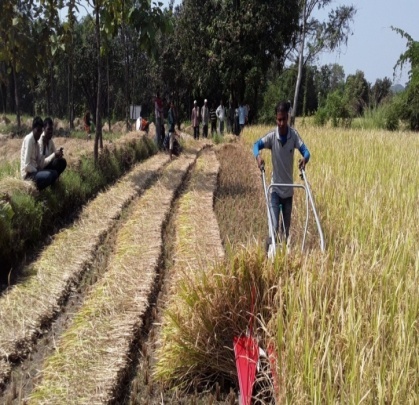 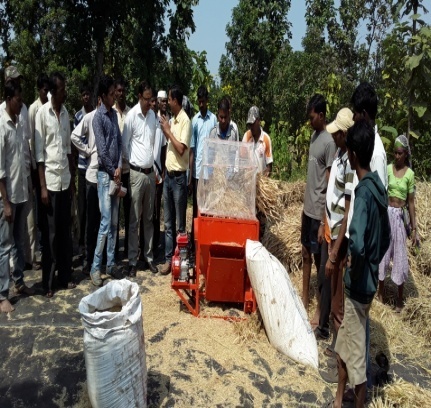 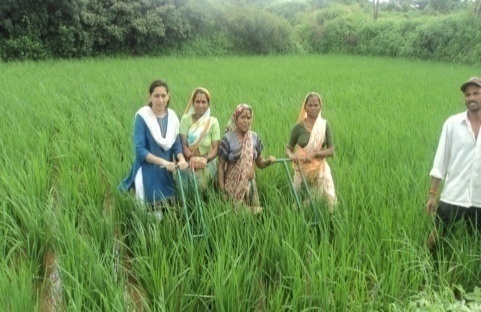 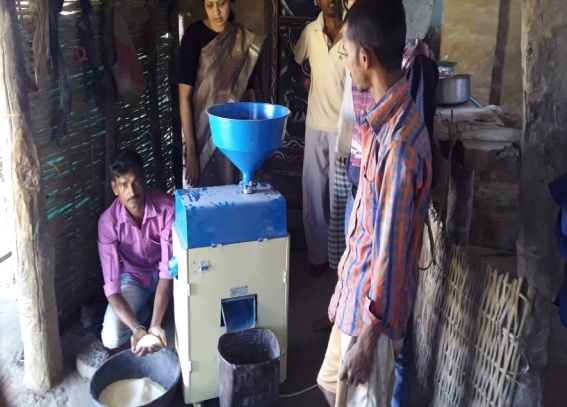 BackgroundNashik district being in the agro climatically transition tract, has variety of crops in its geographical stretch of fifteen tahsils with fruits, vegetables, oilseeds and pulses & cereal crops. The district accommodates large agriculture dependant populace & the average size of land holdings is declining. The eastern part is with a plain tract, light soils & hard pan beneath receives meagre average 700mm of scanty rainfall.. The western part which is hilly tract, however receives on an average 1200mm extended rainfall and nurtures paddy based cropping system with tribal agricultural livelihood.Tribal livelihoods in the Nashik district have been characterized with the undulated patchy lands, uncertain irrigation facilities with crops such as paddy as main crops, finger millets in Kharif & wheat, chickpea in rabi on the residual moisture or protective irrigations. These are family centric small scale farm enterprises & lacks economy of scale. Perceptions that agriculture is an economically unviable proposition are more relevant especially for tribal agriculture resulting in distress migrations from rural to urban areas in the district.Issues of poor crop economics   Paddy being the main kharif and assured crop, paddy productivity and profitability play important role in tribal economy. Paddy productivity and profitability has remained low and uncertain due to many factors. The crop operations like sowing, inter-cultivation, harvesting, threshing, post harvest handling in paddy are with the high drudgery level, labour intensive and time consuming & thereby undermining the economics of the crops. In addition to the adopting scientific approaches in crop management, use of appropriate cost and time saving, efficient equipments & machineries ply important role in improving crop economics. Also, its up-scaling over the wider and deeper areas is need of the hour.  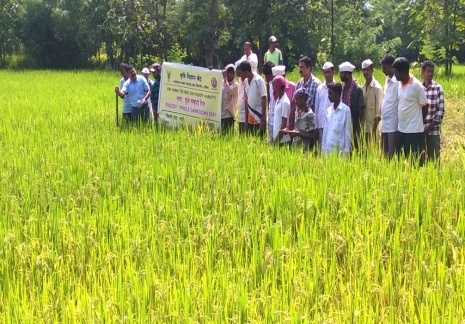 Due to the limitations of varied topographical situations, shifting cropping patterns and poor socioeconomic conditions in the tribal areas, use of modern high capacity machineries is very low. It is necessary address crop wise selective operations along with appropriate sharing methods for wider access to small farmers.  Remedies like, targeting on priority the selective operations with appropriate machineries and tools, ownership & service delivery through self sustainable system would be appropriate strategy.Need of Selective mechanisation with socially embedded sharing service 	It is experienced that, commercially available high capacity mechanisations in paddy are unable to serve the tribal agriculture due to various limitations. Learning from the experiences for years down the line from consistent efforts by individuals, institutions & other important stake holders like KVK, State Depts, farmers etc, it is quite evident that it is not practicable to adopt a ‘one-size-fits-all’ approach in this poorly organised, less equipped diversified environment in the tribal area in the district. Efforts of farm mechanisation in such environment need to be selective one with socially embeded service delivery system.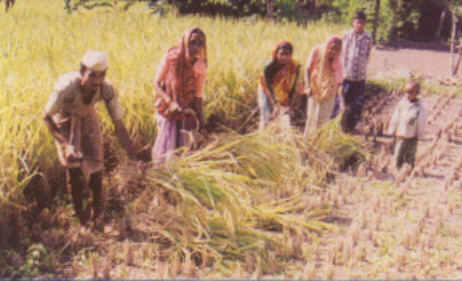 Capacity building of the Farmers, Agripreneurs, Extension Functionaries by KVK, Nashik: KVK has been working closely with AICRP, MPKV, Rahuri and manufactures since last eight years in addressing the issues of farm mechanisation wider numbers of crops and issues with resource sharing on technologies from the different institutions many times helped in faster feedbacks. These institutions include; CIAE,  Bhopal, AICRP on FIM, MPKV Rahuri, Innovative Farmers, Farmer groups, potential  Custom hiring Technopreneures nurtured by KVK, Village level self help groups, private manufacturers with the promising solutions.  KVK served as a resource centre for formal and informal training cum guidance on availability of technologies, sourcing of machineries & manufacturers. KVK simultaneously through it’s through its extension activities hunted the appropriate and best fit solutions in the tribal situations. KVK advised different sharing and service strategies for various small tools & machineries for self sustenance and accelerating mechanisation.  Off late, these mechanisation activities are now being supported by RKVY by the state dept through village level groups in the district. Learnings from KVK efforts in selective mechanisation and its up-scaling in Tribal Agriculture ecosystem:  Considering the limitation in individual ownership of the improved machineries for all the farmers due to the small average land holdings & comparatively higher cost of implements, the concept of custom hiring can definitely help in wider coverage across the section farmer. 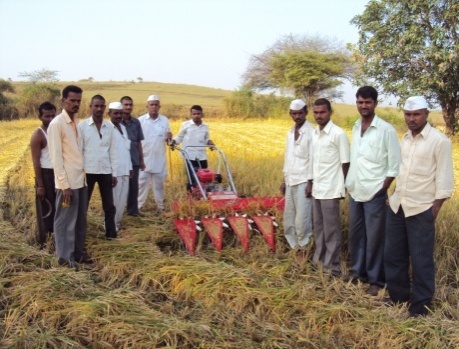 The service deliveries included; individuals, farmer group ownership, village level institutional ownership, a purely entrepreneurial ownership. During the different formal & informal activities at Krishi Vigyan Kendra, the experiences were quite guiding. Some of the noteworthy observations during the incubation of agricultural mechanisation in the Nashik district varied with the crops, costs, social structure, service delivery, etc.the technologically complex and capital intensive machineries served and sustained better in a purely entrepreneurial ownership service.the selection of proper technology, quality manufacturer, availability of spares & maintenance play vital role. a purely entrepreneurial local ownership and service delivery proved comparatively more effective in serving the socioeconomic poor, hilly agriculture and low land holding environment.in the crops with huge service-demand in narrow time slot like paddy, soybean, wheat harvesting and threshing, a purely entrepreneurial ownership service served best compared to other system of machineries sharing.experience with the community ownership in village level formal or informal setups was not that encouraging in use and  maintenance of the machineries.an entrepreneur with Agro-technological Knowledge, skills and capacities proved a valuable resource locally in continuous feedback & customisation. “By the Tribal, For the Tribal” prove to be more sustainable way.technological backstopping of the “existing-custom hiring entrepreneurs” with improved implements proved more effectual for introduction of new machineries and their speedier up scaling .in the Govt. supported mechanisation needs to be as per the local needs and choice by the beneficiaries.   Impact and farmers feedback on different improved implements of Paddy farm operations in adopted villages   : Making Tribal Agriculture efficientAnnexure IIISuccess Story of Mr. Kishor Pawar : Hi-tech Vegetable Nursery as Self Employment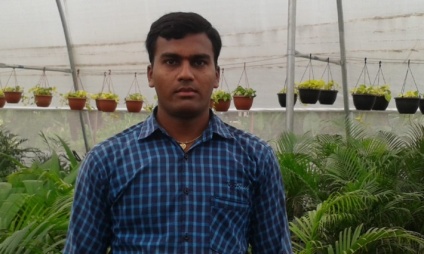 Name and address:  Krishi Unatti Nursery			At Village sapte (Kone) ,Harsul Road , 			Tal- Traymbakeshawar Dist- Nashik			Distance- 35 km from Nashik & -25 km from Tryambakeswar1. Situation Analysis/Problem statement:Nashik is the most horticultural developing district of the state. Grape, Pomegranate, Guava, Tomato, Capsicum, Cabbage, Cauliflower, Chilli are  the major fruits and vegetable  crop grown in all seasons the district. 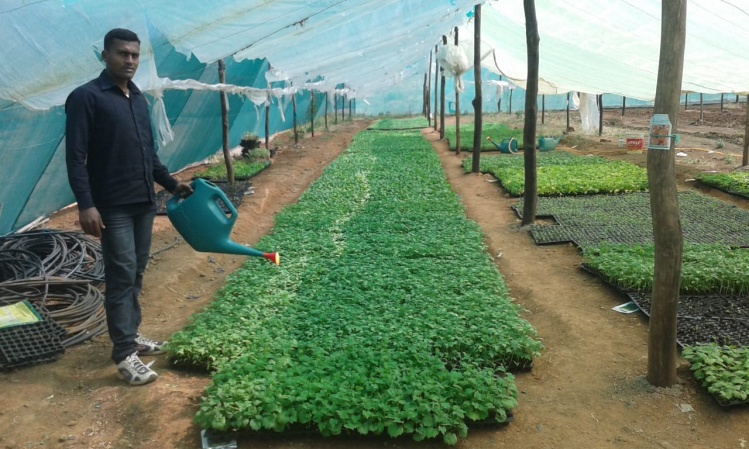 In Traditional method of seedlings raising (Grown under open field condition)  Problems : More seeds required for raising seedlings. Disease and pest infestation through soil and open field. Spacing between seedlings is not maintain crowding causes heavy mortality, Uneven & unhealthy growth.  Need to prepare the nursery bed soil loose and friable and sow seed in lines about 5 cm apart and 1- 2 cm deep. Adjust the planting depth according to the seed size. Cover the nursery bed with paddy straw or dry leaves for germination. More loss of expensive seedsModern method of seedlings raisings (Grown in plug trays under protected condition)_ Advantages : Less seeds required for raising seedlings compared to traditional method. For example hybrids seed 70g per acre required. Use clean trays. Use the correct cell size according to the crop. For example, cucurbit crops require larger cell size than other vegetable crops. Prepare growing media: normally coco peat mixes with bio-fertilizer were used. Sown one seed in each cell at a depth of 0.5 to 1.0 cm. Cover the trays with black polyethylene sheet for germination. Less loss of expensive seeds .Raising healthy seedlings under good nursery management practices is an important part of successful vegetable production. Seedling tray technology was developed for the efficient production of high-quality seedlings for transplanting. The technology has now become an important industry. Modern technologies are important mainly for the mass production of vegetable seedlings, which were transplanted in to greenhouses or the open field. The quality of the growing media used in seedling tray is largely influenced by physical, chemical and biological properties of the growing media. The main purpose of raising seedlings in protected structure is to produce quality and disease free seedlings in off season to raise early crop in protected condition or open field condition to get higher profit.Traditionally Vegetable farmers are raising vegetable nursery on soil beds. It causes heavy mortality due to disease infestation from soil and open climate. Rural youths and farmers are trained about modern hi-tech vegetable nursery raising under protected structure.Seedlings of vegetables are grown in small cells and transplanted to fields. This technique has many advantages compared to the traditional method of growing seedlings. Krishi Vigyan Kendra, Nashik decided to engage unemployed rural youths in the services for income generation through trained them for horticulture nursery management and propagation methods.Less seed is used.Higher survival rate of seedlings, because of reduced damage in transplanting and lower incidence of disease.Higher quality and uniformity of transplants.Earlier establishment and earlier harvest after transplanting.More suitable for mechanical transplanting.Reliable planning of production Right media – good germinationEach seedling – equal area –Uniform growthSeedling mortality, better controlledLess loss of expensive seedTransplant establishment , crop stand betterUniform and early maturityViral disease damage can be reduced  The 15-30 days on campus vocational training programme on nursery management was conducted for those rural youths.Background- Mr. Pawar  Kishor of Village- Devdongara Tahsil- Traymbakeshawar, Dist- Nashik. At present living at Gangapur belongs to Tribal Family from Nashik. Last year completed Bs. Sc. Horticulture degree from YCMOU, Nashik. Besides this he also completed 15 days vocational training programme in Nursery Management conducted by Krishi Vigyan Kendra, Nashik in August ,2014. He also  He completed 30 days Horticulture Nursery Vocational Training in July 2008 organised by Krishi Vigyan Kendra, Nashik. His father was marginal farmer and working as security guard in YCMOU and mother is housewives. While doing ITI in tool & die maker trade in Nashik he was working as office boy in VIP industries, Nashik from year 2005-2010. After completion of ITI he did one year apprenticeship in VIP industries for one year 2010-11. Then, he completed B.Sc. Agri Degree from YCMOU during 2011-2014 and also completed 15 days vocational training on Nursery Management in year 2014. to meet the family financial needs after ITI he join private Vegetable Nursery as nursery worker at Village Girnare and part time as field assistant for private pesticide company. After successful completion of his education and getting scientific and systematic training in Nursery Management he decided to start small vegetable Nursery. He purchased 2.5  acre land near village Sapte. The land was hilly, undulating with light and medium soil. Unavailability of irrigation water so, he fetch timely water from neighbour farmer and stored in water tank and using as required. He started small vegetable nursery by constructing small low cost shed net house with using locally available material like bamboo. He faced lot of difficulties due ti heavy rains, water stagnation but still continues nursery activity in small poly tunnels and booked the orders from farmers and supplied timely and quality seedlings. He initially raised 20,000 -30,000 vegetable seedlings using portrays and coco peat as per farmers demand.  2. Plan, Implement and support:After successfully completion of training and technical support from KVK in year 2014-15  he raised up to 1 lakh seedlings of different vegetable crops. As demand raised he expanded his nursery, As Quality production and  timely supply of seedling was boost-up to demand for seedling more than 2 lakh in next year. With technical support and recommendations by KVK, Nashik and continues follow up to submit the required documents and guidelines to agriculture department to sanctioned the subsidy for hi-tech poly house which was sanction and erected in year 2017. To meet the irrigation required agriculture department also sanctioned farm pond of 5 lakh litre capacity. After entering in new site and development he  modernised the nursery with hi-tech poly house in one acre and reached the seedling production up to 10-15 lakh annually.4.Outcome: More than 150 Tomato, 120 chilli and capsicum, 90Brinjal farmers, 100 Bitter gourd farmers from adjoining 8-10 villages in Nashik districts and from Javhar,Plaghar are linked with him. He guiding and consulting  the farmers for commercial and high value crop production. More than 200 farmers from different district and other states visited his nursery. State and district authorities from Agriculture University, State Agriculture Department and KVK are Visited his Nursery and appreciated his challenges and development.  Participation in exhibition- He regularly participating different agriculture exhibitions, seminars organised by government as well as private agencies. Guided farmers, rural youths for quality vegetable production.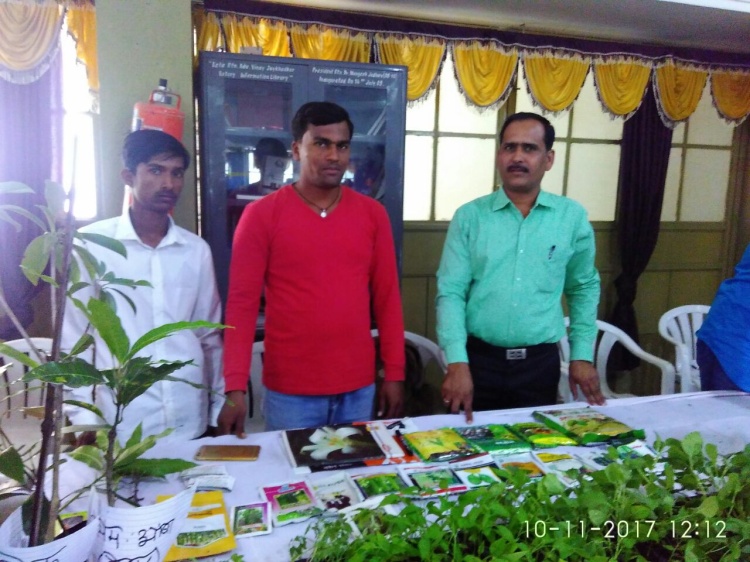 	As a quality production and timely supply of seedlings demand for seedlings increase every year . Which resulted income generation with self sufficient to meet his need and rest of funds are utilise for further development activities. Total Income per annum- Rs .7,27,500/- 5. Impact-A) Income Generation- Annually generating more than 7.5-8.0 lakh net income. Annual income increasing 12-15 percent every year.B) Infrastructure and other development. : He utilizing this income other infrastructural facilities for fencing, drip and modern irrigation system, Purchase of raw material, packing shed, Farm office cum residence, Road, Weed mat, Ground Mulch, Plantation around the Nursery Farm Bunds, Leveling and terracing of sloppy land. For continuous timely and quality water for nursery he constructed the farm pond with 4-5 lakh liter capacity. C) Employment Generation – He providing employment to 6-7 skilled and unskilled persons required different nursery activities including family members.Annexure IVWeather data 2018-19 ( Till Dec.2018)(Ref. Wheat Research Station, MPKV, Kundewadi Niphad.)Address with PIN codeTelephoneTelephoneE mailWebsite address & No. of visitors (hits)  Krishi Vigyan Kendra, Y.C.M. Open University, Nashik - 422 222Office FAXkvknashik@rediffmail.comwww.kvknashik.org Hits:90021Krishi Vigyan Kendra, Y.C.M. Open University, Nashik - 422 222(0253) 2230698, 2231714, 2231715 (0253) 2230698,2231716kvknashik@rediffmail.comwww.kvknashik.org Hits:90021AddressTelephoneTelephoneE mailWebsite addressAddressOfficeFAXE mailWebsite addressYashwantrao Chavan Maharashtra Open University, Dnyangangotri, Nashik-422 222(0253) 2231714, 2231715(0253) 2231716info@ycmou.ac.inhttp://ycmou.digitaluniversity.ac NameTelephone / ContactTelephone / ContactTelephone / ContactMr. Raosaheb B. PatilOfficeMobileEmailMr. Raosaheb B. Patil(0253) 22306989403774654raopatil@rediffmail.com If Permanent, Please indicateIf Permanent, Please indicateSl.No.Sanctioned postName of the incumbentDisciplineCurrent Pay BandCurrent Grade Pay (prerevised)Date of joiningSenior Scientist and HeadMr. Raosaheb PatilAgril. Microbiology39740660017.03.2003Subject Matter Specialist Mr. Rajaram PatilAgril. Engineering38510600001.03.1996Subject Matter Specialist Mr. Hemraj RajputHorticulture36910600016.12.1998Subject Matter Specialist Dr. Niteen ThokeAgril. Extension32960600001.08.2000Subject Matter Specialist Dr. Prakash KadamAgronomy 29990540010.08.2006Subject Matter Specialist Mrs. Archana DeshmukhHome Science27420540005.06.2007Subject Matter Specialist Dr. Shyam PatilVeterinary Science27420540025.06.2007Programme Assistant (Lab)Mr. Mangesh VyavahareAgril. Chemistry17650420001.06.2007Programme Assistant (Computer)Mr. Harshal KaleComputer14760420018.07.2014Farm ManagerMr. Sandeep BhagwatHorticulture22250470026.03.2003Accountant/SuperintendentVacant-StenographerMrs. Vanita Rodge-17610270001.07.1995Driver 1Mr. Satish Sakhare-13400220001.10.1998Driver 2 Mr. Dattu Madhe-9740130011.08.1999Supporting staff 1Mr. Rakesh Nikam-11900200001.07.1995Supporting staff 2Mr.Vinod Bhadke-11760200001.07.1995S. No.ItemArea (ha)1Under Buildings00.802.Under Demonstration Units03.203.Under Crops0.604.Horticulture15.005.Pond 0.406.Others if anyS.No.Name of buildingSource of funding StageStageStageStageStageStageS.No.Name of buildingSource of funding CompleteCompleteCompleteIncompleteIncompleteIncompleteS.No.Name of buildingSource of funding CompletionYearPlinth area (Sq.m)Expenditure (Rs.)Starting yearPlinth area(Sq.m)Status of construction1.Administrative Building ICARJuly 1998  69426507581600575----2.Farmers HostelICARJuly 1998  30526507581600575---3.Staff Quarters (6)-------4.Demonstration Units (2)ICARJune 19968001000005Fencing ICAR------6Rain Water harvesting systemYCMOU2001200502Ha1500000---7Threshing floor YCMOU199820035000---8Farm godownYCMOU200393160000---9ICT lab10OtherType of vehicleYear of purchaseCost (Rs.)Total kms. RunPresent statusFerguson Tractor No. 3455 20096000003373Good conditionMotor cycle (Suzuki Samurai)199535,850Not in useNeed to replaceMotor cycle(Suzuki RX-100) 199535,536Not in useNeed to replaceMahindra Jeep : Bolero2009599951214031Need to replaceName of the equipment / ImplementsYear of purchaseCost (Rs.)Present statusRefrigerator (2)1997,200527,000GoodStudent Microscope (1) YCMOU199610,000GoodSimple Microscopes (4) YCMOU19972,000GoodAutoclave (1) YCMOU199815,000GoodMixture (1)19961,200GoodPublic address system (1)199617,000GoodSpeakers (2)19962,000GoodMicrophone (2)19962,450GoodHand refracto meter (1)19971,000GoodWater cooler (5) YCMOU199888,019GoodFax Machine (1)199818,900GoodGas cylinder (4)19963,000GoodLaminar flow cabinet (1) YCMOU200072,005GoodMicro PH meter (digital) (1)200513,650GoodConductivity Meter (Digital) (1)200515,942GoodCentrifuge Machine (1) YCMOU200015,000GoodStereozoom Trinocular Microscope20091,30,185GoodTrinocular Microscope20091,50,643GoodSanco biological Fermentor with cooling coil & sanco chiller with compresser20095,20,000GoodAutoclave vertical (Double Jacket)20091,30,555GoodDigital colony counter (YCMOU)20185,000GoodHot plate (2) YCMOU200025,000GoodMechanical Flask Shaker (2) ICAR2000,2005GoodTop pan balance (Digital) (3) YCMOU2000,2005,20061,25,000GoodVideo Camera (1)200752,800GoodLap top (1)200651,850GoodRibbon Blender201358500GoodHomogenizer201339375GoodAir conditioner201328300GoodSealing machine201323500GoodBatch coder20133150GoodBOD incubator201361875GoodChemical balance201320812GoodPusa Soil Kit -2 Nos2016, 20171,18,095GoodMrida Parikshak Soil testing kit201790,300GoodPreeti Mixer (YCMOU)20187,000GoodGlass Double Distillation unit (YCMOU)201848,000GoodDateName and Designation of Participants Salient RecommendationsAction taken26 May 2018Dr. Dr. E. Vayunandan, Chairman and Hon. Vice Chancellor, YCMOU, Nashik. Dr. Lakhan Singh, Director ICAR-ATARI, Zone-VIII, PuneDr. Kalyan Devlankar, Representative of DEE, MPKV, Rahuri and ADR, IgatpuriShri. Kulkarni, Representative of  SAO, Nashik Shri.Sirsath Kailas, Dy. PD, ATMA, Nashik Shri. Sagar Khairnar, Representative of  PD, ATMAShri. Bhausaheb Jadhav, Representative of  progressive farmerSmt. Vimal Jagan Aachri, representative women farmer, NashikShri. Jagan Aachari, Representative of  Tribal farmer, NashikSmt. Suwarna Dadaji Nisrad, representative women farmer, NashikShri. Amit Patil, TO, Malegaon Dist. NashikShri. Raosaheb Patil, TO,  Nashik, Member SecretaryReplicate “Nutri-smart village” concept in other tribal villages.Take help of AVC unit of the University for video-clip preparation. Bring out 25-30 success stories with one page write up.Discipline wise detailed presentation with relevant data and snaps should be done in SAC by each SMS and technical staff.Develop adopted village as “Nutri smart village”. Implement activities like kitchen garden. Backyard Poultry, child nutrition, etc., programs.While implementing STCR trials, the parameters should be appropriate. viz. change in organic carbon status, change in various nutrient status, etc.Video-clips of success stories should be prepared.Organize special programmers in collaboration with ATMA.Take prior permission from ATARI, for collaborative programmers with other institutes.One sale counter should be in the University.Expressed his success in the vegetable nursery and expected the advance skill of grafting techniques to be given to the rural youths.Explained details of the poultry unit started by him. He expected to expand the unit with the help of KVK scientists in future.“Nutri-smart village” related activities implemented in village Jategaon (Tryambak)Shooting for video clip with help of AVC at Om Gayatri nursery has been done.Prepared 5 success stories, remaining work in progress.Discipline wise detailed presentation will be done in next SAC by each SMS and technical staff.“Nutri smart village” activities like kitchen garden. Backyard Poultry, child nutrition implemented in village Jategaon (Tryambak).The parameters like change in organic carbon status, change in various nutrient status will be considered while implementing STCR trials in Kharif 2019.Video shots of Om Gayatri nursery has been taken.Organized trainings, farmer melavas, SREP, Technology Week in collaboration with ATMA.Prior permission will be taken from ATARI, for collaborative programmers with other institutes.Established dedicated sale counter for KVK produced.Arranged advance training on nursery management for Rural Youths.KVK helped in expanding poultry unit established by Jagan Achari at village Chakore (Tryambak).S. NoFarming system/enterprise1Agriculture + Horticulture2Horticulture + High tech Floriculture3Agriculture + Horticulture + Dairy4Agriculture + Poultry5Agriculture + DairySl. No.Agro-climatic ZoneCharacteristicsGhat ZoneAnnual rainfall 3000 to 5000 mm., Lateritic and non lateritic soils with forest cover, Undulating topography1Transitional Zone IAnnual rainfall 1250 to 3000 mm., Reddish brown soils of hilly slopes 2Transitional Zone IIAnnual rainfall 700 to 1240 mm., medium black soils, plain zone.3Scarcity ZoneAnnual rainfall 500to 700 mm., coarse shallow soils, calcareous soils.4Ghat ZoneAnnual rainfall 3000 to 5000 mm., Lateritic and non lateritic soils with forest cover, Undulating topographyS. No.Agro ecological situationCharacteristics1High rainfall, sloppy land, light soilsHilly tract, Forest cover, lateritic soils2High rainfall, Medium soilsUndulating land, paddy, Niger, finger millet are main crops3Assured rainfall, Medium soilsPlain zone, Wheat, Soybean is the main crops.4Assured irrigation, Medium to heavy soilsBlack soils, Grape and vegetable belt5Low rainfall, Scarcity area, Light to medium soilsBlack soils, Pomegranate, maize are main crops6Low rainfall, un-assured rainfall, medium to heavy soils Deep black soils, Bajra, cotton are main cropsS. NoSoil typeCharacteristicsArea in ha1Lateritic and non lateritic soilsWell drain, deficient in lime, PH 5-6, Low in nutrient, high leaching704002Reddish brown soilsPorous soils, absence in N, P, K, lime and organic matter, PH 7-7.5, low fertility status, high leaching4966453Medium black soilsHeavy clay texture, PH 7.5-8.5, deficient in N and P, rich in K, poor aeration.3217604Coarse shallow soilsLight texture, low clay content, PH 6-7.5, deficient in N,P,K.647255S. NoCropArea (ha)Production (MT.)Productivity (Qt./ha)Paddy817.701927.002357.06Sorghum kharif5.677.001250.00Pearl millet 1211.831815.001497.80Finger millet 250.47195.00779.61Maize2324.0612625.005432.35Other cereals 109.8669.00630.00Mung 116101869Black gram141111786Ground nut 268.88330.001226.76Sesamum 0.160.04232.00Niger91.228.00312.42Soybean684.791197.001748.06Sunflower 0.160.000.00Oilseeds3.010.000.00Cotton463.20255.00549.62Sugar cane2561792070Wheat71312481750Bengal gram426405950MonthRainfall (mm)Temperature 0 CTemperature 0 CRelative Humidity (%)Relative Humidity (%)MonthRainfall (mm)MaximumMinimumMaximumMinimumTotal CategoryPopulationProductionProductivityCattleCattleCattleCattleCrossbred166097Milk 398612 MT11 lit /cow /dayIndigenous940989Milk 398612 MT04-05 lit /cow /dayBuffalo233023Milk 398612 MT06 – 10 lit /buffalo /daySheepGoats803387Milk included already0.3 – 1 lit /goat/ dayPigs28287Crossbred1953Meat 45.9405  MT12-18 kg / pigsIndigenous26334Meat 45.9405  MT12-18 kg / pigsRabbits1643Meat 780 kg0.5 - 1 Kg / rabbitPoultry3213582Egg 2191 lakhMeat 420704.79 MT-Desi1259418Egg 2191 lakhMeat 420704.79 MT50 Eggs/ yearHensCategoryProduction (Q.)ProductivityFish (Reservoir)---TalukaName of the blockName of the village Major crops & enterprisesMajor problem identifiedIdentified Thrust Areas NiphadNiphadKhadak Malegaon, Ugaon, Grape, Onion, Tomato, Soybean, Maize, G’nut, Bengal gram, PoultryUse of traditional varietiesPoor storage life of OnionNon judicious use of pesticidesLack of low level mechanizationGrafting failure on grape root stockLack of alternate cropImproper use of fertilizersTraining on nursery management and grafting in grapesUse of Improved varieties in agronomical cropsImproved cultivation practices to prolong storage life in OnionImproved cultivation practices in quality fruit production in GrapesIntegrated pest management.Improved farm machineriesLow cost protective cultivation techniquesFormation of groups for effective transfer of technologies (TTC’s)Soil test based fertilizer application TrimbakTrimbakChirapali,,mulegaon, Chakore, Ghanshet,JategaonPaddy, Niger,  Fingermillet, Littlemillet, Groundnut,Mango, Chilli, Onion, GarlicPest and diseases in agronomical and vegetable cropsUnavailability of improved seed in agronomical cropsFMD, BQ and HS in problems in animalsHemoglobin deficiency in pregnant womenLow yields in traditional poultry breedUnbalanced diet in tribal familiesImbalanced  use of fertilizer in finger millet, paddy & onionHuge store grain lossesLack of proper family nutritionLack of used of fertilizersIPM in agronomical and vegetable cropsVegetable nursery managementNutrition management through Kitchen gardeningImproving the poultry birdsProviding the improved seedHealth and hygiene in animalsImproving health of pregnant women.Soil test based fertilizer application in finger millet, paddy & onion.low cost storage binsNutritional gardenIntroduction of seasonal and perennial horticulture cropsSinnarSinnarMoh, Agaskhind, Nimgaon SinnarPotato, gram, Soybean,Use of traditional varietiesNon judicious use of pesticidesLack of low level mechanizationLow yields in traditional birdsFMD, BQ and HS in problems in animalsUnbalanced diet in tribal familiesImproper use fertilizersUse of Improved varieties in agronomical cropsImproved farm machineriesLow cost protective cultivation techniquesFormation of groups for effective transfer of technologies (TTC’s)Nutrition management through Kitchen gardeningImproving the poultry birdsHealth and hygiene in animalsSoil test based fertilizer applicationNashikNashikSarulGarlic, Nursery Management, Paddy, Groundnut , Value Addition1. Use of local variety in Garlic2. High cost of groundnut crop related operation3. Low price realization in Rice milling4. Lack of entrepreneurship in vegetable nursery & Value addition.Use of Improved varieties in Garlic.Improved farm machineries in Groundnut & Paddy processing.Skill development in nursery & Value addition of fruit & vegetable.PethPethKayre, Sadarpada, ZariGhanshetPaddy, Niger,  Finger millet, Little millet, Groundnut, Mango, Chilli, Onion, Garlic Backyard poultry, GoataryLack of pruning in mango & cashew nutLow productivity of poultry birds & goats due to local breedsLack of alternative crop in lean season.Use of traditional varietiesNo crop in rabi paddy cropping system.Lack of used of fertilizersLack of proper family nutritionLack of awareness of de-silting of water bodiesSkill development pruning in mango & cashew nutIntroducing improved breeds of Backyard poultry & goat Plantation of mango & Cashew nut on non cultivated cultivable lands.Soil test based fertilizer applicationNutritional gardenIntroduction of perennial horticulture cropsDe-silting form water bodies through convergenceIgatpuri Igatpuri Mengal wadi Paddy, Niger,  Finger millet, Little millet, Mango, Onion, Vegetables, Backyard poultry, Goatary1.   Lack of pruning in mango & cashew nut2.   Low productivity of poultry birds & goats due to local breedsLack of alternative crop in lean season.Use of traditional varietiesNo crop in rabi paddy cropping system.Lack of used of fertilizersLack of proper family nutritionLack of awareness of de-silting of water bodiesSkill development pruning in mango & cashew nutIntroducing improved breeds of Backyard poultry & goat Plantation of mango & Cashew nut on non cultivated cultivable lands.Soil test based fertilizer applicationNutritional gardenIntroduction of perennial horticulture cropsDe-silting form water bodies through convergenceChandwadChandwadBahadur wadi Grape, Onion, Tomato, Maize, G’nut, Bengal gram, Poultry1. Use of traditional varieties2. Poor storage life of Onion3. Non judicious use of pesticides4. Lack of low level mechanization5. Lack of alternate cropImproper use of fertilizers1. Use of Improved varieties in agronomical cropsImproved cultivation practices to prolong storage life in OnionIntegrated pest management.Improved farm machineriesSoil test based fertilizer application Introduction of perennial horticulture cropCrop/EnterpriseThrust area Oilseed and PulsesImproving the yield of oilseed, pulses and cereals by introducing the improved varietyField CropsUse of Improved cultivation practices in agronomical cropsField CropsSoil test based fertilizer recommendationField CropsIntegrated nutrient management Field CropsUse of bio-fertilizers for improved crop performanceGrapesImproved cultivation practices in quality fruit production in GrapesOnionImproved cultivation practices to prolong storage life in OnionMangoIntroduction of alternative cropping pattern through horticultural cropsFlower crops Improved management for Quality improvement in flower cropsFruit and VegetablePost harvest management in horticultural cropsNursery ManagementSelf-employment through fruit and veg nurseries in grapes & Horticulture cropsField CropsIntegrated pest management in fruits vegetables, oilseeds and pulsesVegetable cropsSafe & judicious use of pesticides for residue managementOrganic farmingOrganic farming,  bio-pesticides, bio-fertilizers,   Vermi-compostProduction and supply of Worms, Recycling of Agro wasteFarm MechanizationImproved farm machineries for labour, cost, time saving and drudgery reduction.Farm MechanizationIntroduction of the selected improved farm machineries for major crops of the district.Fruit & vegetable cropsIrrigation & fertilizers management through drip in fruit & vegetable cropsVegetable and flowersProtective cultivation of high value vegetable and flowersAgril InformationInformation about various developmental activities of different departmentsTech adoption & ImpactAssessment and impact evaluation of activities of KVK, Awareness of farmers about Internet Survey MethodImparting technical skill about PRA surveyWomen child careIntroduce Nutritious foods in farmwomen’s & school going children’s diet.Nutritional gardeningPopularize organic Nutritional gardening concept.Women child careReduced laborious work through drudgery reduction technologies.Agro processingDevelop Skill about soybean processing for increase it consumption.Value additionCreate awareness about vegetable, fruit processing. Develop marketing skillsBackyard PoultryIncrease the productivity of animal & breed up gradation, small enterpriseLive stock healthBuilt Resistance for the diseases, Improve the health of live stockMilk productionClean Milk ProductionGoatBreed up gradation,Animal nutrition Nutrition management in animals, introduction and supply of improved fodder setsOFTOFTOFTOFTFLDFLDFLDFLD11112222Number of OFTsNumber of OFTsNumber of farmers Number of farmers Number of FLDsNumber of FLDsNumber of farmers Number of farmers Targets Achievement Targets Achievement Targets Achievement Targets Achievement 1208172832219699545Training Training Training Training Extension ProgrammesExtension ProgrammesExtension ProgrammesExtension Programmes33334444Number of CoursesNumber of CoursesNumber of Participants Number of Participants Number of ProgrammesNumber of ProgrammesNumber of participants Number of participants Targets Achievement Targets Achievement Targets Achievement Targets Achievement 1081022955291553208538711467Seed Production (Qtl.)Seed Production (Qtl.)Planting materials (Nos.) Planting materials (Nos.) 5566TargetAchievement TargetAchievement 010.98490031876Livestock, poultry strains and fingerlings  (No.)Livestock, poultry strains and fingerlings  (No.)Bio-products (Kg) Bio-products (Kg) 7788TargetAchievement TargetAchievement 3565705001162S.No.Major crops & enterprises being practiced in cluster of villagesPrioritized problems in these crops/ enterpriseExtent of area (ha/No.) affected by the problem in the districtName of Cluster Villages identified for interventionsInterventions (OFT, FLD, Training, extension activity etc.)*1SoybeanLow yield due to use of local variety100 Moh (Sinner), Improving the yield of Soybean by introducing the improved variety (CFLD, OFT, Training extension activity)2 ChickpeaLow yield due to use of local variety, imbalance use of fertilizer and lack of IPM practices50Bahadurwadi (Chandwad)Improving the yield of Chickpea by introducing the improved variety and ICM package (CFLD, training, extension activity)3PaddyLow yield due to use of local variety, imbalance use of fertilizer and lack of IPM practices150Jategaon, ChirapalliUse of Improved cultivation practices in Paddy crop, Soil test based fertilizer recommendation (OFT, FLD, Training, extension activity)4OnionLow yield due to imbalance use of fertilizer50Jategaon, Soil test based fertilizer recommendation FLD, training, extension activity5Finger MilletLow yield due to no use of fertilizer20Jategaon, Soil test based fertilizer recommendation FLD, training, extension activity6GrapesImproved cultivation practices in quality fruit production in GrapesNiphadTrainings7OnionImproved cultivation practices to prolong storage life in OnionJategaon, Ghanshet, ChakoreFLD, extension activity8MangoIntroduction of alternative cropping pattern through horticultural cropsJategaon, Ghanshet, ChakoreFLD, extension activity9Flower crops Improved management for Quality improvement in flower cropsDindoriTrainings10Fruit and VegetablePost harvest management in horticultural cropsJategaon, Ghanshet, ChakoreTrainings11Nursery ManagementSelf-employment through fruit and veg nurseries in grapes & Horticulture cropsJategaon, Ghanshet, ChakoreTrainings12Field CropsIntegrated pest management in fruits vegetables, oilseeds and pulsesJategaon, Ghanshet, ChakoreFLD, extension activity13Vegetable cropsSafe & judicious use of pesticides for residue managementJategaon, Ghanshet, ChakoreFLD, extension activity14Organic farmingOrganic farming,  bio-pesticides, bio-fertilizers,   Jategaon, Ghanshet, ChakoreFLD, extension activity15Vermi-compostProduction and supply of Worms, Recycling of Agro wasteJategaon, Ghanshet, ChakoreFLD, extension activity16Farm MechanizationImproved farm machineries for labour, cost, time saving and drudgery reduction.Jategaon, Ghanshet, ChakoreFLD, extension activity17Farm MechanizationIntroduction of the selected improved farm machineries for major crops of the district.Jategaon, Ghanshet, ChakoreFLD, extension activity18Fruit & vegetable cropsIrrigation & fertilizers management through drip in fruit & vegetable cropsJategaon, Ghanshet, ChakoreTrainings19Vegetable and flowersProtective cultivation of high value vegetable and flowersJategaon, Ghanshet, ChakoreTrainings20Women child careNutritious foods in farmwomen’s & school going children’s diet.GhanshetOFT, extension activity21Nutritional gardeningPopularize organic Nutritional gardening concept.Jategaon, Ghanshet.FLD, extension activity22Women child careReduced laborious work through drudgery reduction technologies.Jategaon, Ghanshet, ChakoreFLD, extension activity23Agro processingDevelop Skill about soybean processing for increase it consumption.Jategaon, Ghanshet, ChakoreTrainings24Value additionCreate awareness about vegetable, fruit processing. Develop marketing skillsJategaon, Ghanshet, ChakoreTrainings25Backyard PoultryIncrease the productivity of animal & breed up gradation, small enterpriseJategaon, Ghanshet, ChakoreFLD, extension activity26Live stock healthBuilt Resistance for the diseases, Improve the health of live stockJategaon, Ghanshet, Chakore, Berwal, GarmalTrainings27Milk productionClean Milk ProductionJategaon, Ghanshet, Chakore, BhagurTrainings28GoatBreed up gradation,Jategaon, Ghanshet, ChakoreFLD, extension activity29Animal nutrition Nutrition management in animals, introduction and supply of improved fodder setsJategaon, Ghanshet, ChakoreFLD, extension activityThematic areasCerealsOilseedsPulsesCommercial CropsVegetablesFruitsFlowerPlantation cropsTuber CropsTOTALIntegrated Nutrient Management ----------Varietal Evaluation 11-------2Integrated Pest Management ----1----1Integrated Crop Management ----1----1Integrated Disease Management ----------Small Scale Income Generation Enterprises ----------Weed Management ----------Resource Conservation Technology ----------Farm Machineries 2--------2Integrated Farming System ----------Seed / Plant production ----------Value addition ----------Drudgery Reduction 1--------1Storage Technique ----------Mushroom cultivation ----------Total 41--2----7Thematic areasCattlePoultryPiggeryRabbitryFisheriesTOTALEvaluation of  Breeds------Nutrition Management------Disease of Management01----01Value Addition------Production and Management------Feed and Fodder------Small Scale income generating enterprises------TOTAL01----01Thematic areasCrop Name of the technology assessed No. of trials Number of farmers Area in ha (Per trail covering all the Technological Options) Varietal Evaluation PaddyTo assess Phule Samrudhi variety under micro situation10104Varietal Evaluation SoybeanTo assess Phule Sangam variety under micro situation10104Integrated Pest Management Vegetable NurseryAssessment of Use of Insect Proof Nylon Nets for quality vegetable seedling Production.1212100 sqm per trial(Total 1200 sqm)Integrated Crop Management Tuber CropIntroduction of Nontraditional tuber crop Suran/Karanda in tribal area on farm bunds or intercrop010112RFarm Machineries PaddyMini paddy thresher for small farmers for small farmers10101 UnitFarm Machineries PaddyIntroduce Mini Rice Mill Unit10101 UnitDrudgery Reduction Weaning foodTo assess the effect of soya enriched product i.e.(Soya nuts) on moderately malnourished preschool children ( Age group 3-6 Years)  2020-Total 7373Thematic areasName of the livestock enterprise Name of the technology assessed No. of trials No. of farmers Disease management CattleUse of Ivermectin injections in farm animals to minimize anaemic conditions and subsequent incidence of Thieleriosis.1010Total1010Crop/ enterpriseFarming situationProblem definitionTitle of OFTNo. of trials Technology  AssessedParameters of assessmentData on the parameterResults of assessmentFeedback from the farmerAny refinement needed Justification for refinement123456789101112PaddyRainfedLow productivity of Paddy due to use of local varietyTo assess Phule Samrudhi variety under micro situation10Variety1.Number of Tillers per plant 2. Taste wt (gm)1920.5The variety gives better yieldThe tillers observed to be more in number, which enhanced yield --Technology Assessed Source of Technology Production Please give the unit (kg/ha, t/ha, lit/animal, nuts/palm, nuts/palm/year)Net Return (Profit) in Rs. / unitBC Ratio131415161718Technology option 1 (Farmer’s practice) : IndrayaniMPKV, Rahuri22.5q/ha243302.26Technology option 2 : Phule SamruddhiMPKV, Rahuri32.5q/ha359702.361Title of Technology Assessed:To assess Phule Samrudhi variety under micro situation2Problem definition:Low productivity of Paddy due to use of local variety3Details of technologies selected for assessment:Farmers practice – Indrayani, YSR, Komal, Technology Option  - Phule Samrudhi4Source of technology:MPKV, Rahuri5Production system:Rice based cropping system6Thematic area:Integrated Crop Management7Performance of the Technology with performance indicators:1. Number of Tillers per plant : 19, 2. Taste wt (gm) ; 20.58Feedback:The tillers observed to be more in number, which enhanced yield in Phule Samruddhi cultivarMatrix scoring of various technology parameters done through farmer’s participation / other scoring techniques : More no. of tillers per plant enhanced yield : It is observed that the average no. of tillers were 19 in demonstration plot, which was more as compared to local varieties. 9Final recommendation for micro level situation:The variety indicated better performance (32.5 q/ha) as compared to local (22.5 q/ha).10Constraints identified and feedback for research:Nil11Process of farmers participation and their reaction:The farmers were adopting local variety viz. Indrayani, Komal, 1008 etc. These varieties got low yield in last year. Therefore, the improved and high yielding variety like Phule Samruddhi was selected for assessment. According to need of variety and soil type, the 10 progressive farmers were selected for conducting demonstration. Prior to implementation, the soil sample analysis has done and conducted training on improved practices of paddy cultivation. Considering soil health, the integrated nutrient management and integrated pest, disease management practices followed during the crop growth. The improved variety Phule Samruddhi had more number (19) of tillers as compared to local varieties (14). The BCR indicated at par value due to increase in production cost of Phule Samruddhi variety. The farmers were accepted this variety. Crop/ enterpriseFarming situationProblem definitionTitle of OFTNo. of trials Technology  AssessedParameters of assessmentData on the parameterResults of assessmentFeedback from the farmerAny refinement needed Justification for refinement123456789101112SoybeanRainfedLow productivity of Soybean due to use of local varietyTo assess Phule Sangam variety under micro situation10Variety1.Number of pods per plant 2. Yield (q/ha)71.614.9The variety gives better yieldThe number of pods are more and seed is bold as compared to JS 335 variety--Technology Assessed Source of Technology Production Please give the unit (kg/ha, t/ha, lit/animal, nuts/palm, nuts/palm/year)Net Return (Profit) in Rs. / unitBC Ratio131415161718Technology option 1 (Farmer’s practice) : JS-335Jabalpur Agril University12.03q/ha53171.15Technology option 2 : Phule SangamMPKV, Rahuri14.90q/ha78351.191Title of Technology Assessed:To assess Phule Sangam variety under micro situation2Problem definition:Low productivity of Soybean due to use of local variety3Details of technologies selected for assessment:Farmers practice – JS-335, Technology Option  - Phule Sangam4Source of technology:MPKV, Rahuri5Production system:Soybean cropping system6Thematic area:Integrated Crop Management7Performance of the Technology with performance indicators:1.Number of pods per plant : 71.62. Yield (q/ha): 14.908Feedback:The number of pods are more and seed is bold as compared to JS 335 variety9Final recommendation for micro level situation:The variety indicated better performance (14.90 q/ha) as compared to local (12.03 q/ha).10Constraints identified and feedback for research:Nil11Process of farmers participation and their reaction:The farmers were adopting local variety viz. JS-335. This variety got low yield in last year. Therefore, the improved and high yielding variety like Phule Sangam was selected for assessment. According to need of variety and soil type, the 10 progressive farmers were selected for conducting demonstration. Prior to implementation, the soil sample analysis has done and conducted training on improved practices of Soybean cultivation. Considering soil health, the integrated nutrient management and integrated pest, disease management practices followed during the crop growth. The improved variety Phule Sangam had more number (71.6) of pods as compared to local varieties (52.5). The BCR indicated at par value due to increase in production cost of Phule Sangam variety. The farmers were accepted this variety. Crop/ enterpriseFarming situationProblem definitionTitle of OFTNo. of trials Technology  AssessedParameters of assessmentData on the parameterResults of assessmentFeedback from the farmerAny refinement needed Justification for refinement123456789101112Vegetable NurseryIrrigatedHeavy of viral infestation due to sucking pests like white fly, jassids and aphids.Assessment of Use of Insect Proof Nylon Nets for quality vegetable seedling Production.12T1 – Farmers practice:  No use of insect Net or other covers to protect vector infestation.Vegetable farmers were raising seedlings 1.Tomato Fruit yield  q/ha1. 25 % Viral Infestation on tomato plants afterTransplanting2.Gross cost :Rs.143752.B:C Ratio-1.71Yield-225 q/ha Less infestation of diseases and pest which saves the expenses on pesticides and fungicides.--Vegetable NurseryIrrigatedHeavy of viral infestation due to sucking pests like white fly, jassids and aphids.Assessment of Use of Insect Proof Nylon Nets for quality vegetable seedling Production.12T2 - 50 mesh nylon nets have to be covered over to the Tomato seedling bedsVegetable nursery beds or portrays 1.Tomato Fruit yield  q/ha1.5% Viral Infestation on tomato plants afterTransplanting2.Gross cost :Rs.152502.B:C Ratio-3.18Use of Insect Proof Nylon Nets found effective for control of sucking pest.Yield-290 q/ha Less infestation of diseases and pest which saves the expenses on pesticides and fungicides.--Technology Assessed Source of Technology Production Please give the unit (kg/ha, t/ha, lit/animal, nuts/palm, nuts/palm/year)Net Return (Profit) in Rs. / unitBC Ratio131415161718Technology option 1 - (Farmers practice):  No use of insect Net or other covers to protect vector infestation.Vegetable farmers were raising seedlings225q/ha63751.71Technology option 2 - Use of Insect Proof Nylon Nets for quality vegetable seedling Production.IIHR, Banglore290q/ha176503.181Title of Technology Assessed:Assessment of Use of Insect Proof Nylon Nets for quality vegetable seedling Production.2Problem definition:Area under vegetable cultivation is increasing in adopted village. Major commercial crops like Tomato, Brinjal, Chilli , Cabbage and Cauliflower is cultivated in Kharif and Rabi season. Majority of verities grown by the farmers are F1 Hybrids and from private companies. Due to variation in verities and crop density increasing day by day farmers are facing the problem of fungal viral diseases.  Heavy of viral infestation due to sucking pests like white fly, jassids and aphids. This infestation is inoculated in nursery seedling stage in vegetable crop. About 10-15 percent losses has been observed in vegetable crops due to this disease. In order to prevent the infestation in seedlings stage from vector insects vegetable seedling nursery should be protected with 50 mesh insect net. Assessment on use of Insect Proof Nylon Nets for quality vegetable seedling Production was conducted to overcome the problem with some extent.3Details of technologies selected for assessment:T1 – Farmers practice:  No use of insect Net or other covers to protect vector infestation.Vegetable farmers were raising seedlings traditionally on flat or raised bed in open climate. Climatic factors like temperature, sunlight, humidity and heavy rains damage the seedlings. Due to sucking pest attack seedlings are infested with viral disease. T2 - 50 mesh nylon nets have to be covered over to the Tomato seedling bedsVegetable nursery beds or portrays are protected with UV stabilized 50 mesh insect net. Fully coved beds are protected from entry of insect vectors sucking pests causing viral infestation in crop growth stage.4Source of technology:IIHR, Banglore5Production system:Tribal farmers in the adopted villages are Chirapali & Chakore in Traymbakeshawar tahasil. The average rainfall of Tryambakeswar tahasil is 2256mm in Kharif. Considering the rainfall status, the farmers are adopting rice based cropping system. From last few years after rice they cultivating commercial vegetable due to availability irrigation system like pumps, pipes so they started individual lift irrigation from river and well. Major part of land is in small plots. The soil has low cation exchange capacity and acidic in nature. The organic carbon, nitrogen and phosphorus content is very low in the soil. In all total, the soil is having low fertility status. Wide range of soils from rich loam to poor shallow upland soils with good organic matter and PH range 4.5 to 8.0. After rice crop is over they planting Tomato, Brinjal and Chili as well as cabbage, cauliflower in Rabi Season. The land holding of the farmers in the village is limiting factor to farming.The production of good quality vegetable seedlings is essential for optimizing crop growth and yields in vegetable crop.  High quality vegetable seeds are expensive, so buying the plants needed as seedlings can ensure that less seed is wasted.The vegetable growers producing seedlings is in a selected area in the ground. This is the traditional method, but exposes the plants to weather damage and early disease infections. This method has some disadvantages. The risk of seedling mortality due to exposure to pests and diseases and adverse weather conditions. Mechanical damage to the root system and shock when the seedlings are directly pulled from the soil.  When the nursery is located far from the main field, the time taken between uprooting and transplanting of the seedlings may result in a lower rate of survival. Considering the problems of seedling production under open field conditions, it is better to grow seedlings for commercial cultivation in a nursery under protective cover. Vegetable like tomato, brinjal, chilli  seedlings can be raised in facilities ranging from simple shelters to sophisticated greenhouses. All structures should protect seedlings from heavy rainfall, low (≤ 5 °C) or high (≥ 35 °C) temperatures, intense sunlight, high relative humidity, and exposure to pests and diseases. Moderately simple net houses or net tunnels covered with 50- to 60-mesh nylon netting are recommended to prevent insect pests such as whiteflies and aphids from transmitting viruses to young tomato plants.  50-60 mesh netting will also prevent many pests from entering. Tomato seeds germinate best in the dark. After sowing, shade netting (50% light penetration) can be used to cover the tunnels, or it can be placed inside the net house under the plastic sheet to enhance seed germination. In the wet season, plastic sheets can be used to cover the tunnels to protect seedlings from rain.A net house needs to be supported either by a wooden, or steel framework. Wooden frameworks have the advantage of being cheaper, but do not last as long as steel frames.  Low tunnels made of netting are the cheapest form of seedling protection. However they do not provide as convenient access as large walk-in net houses.  Using 1 cm wide iron bars or bamboo sticks make them into inverted, “U” shapes 2 m wide and 1 m high over each bench or raised bed. Maintain a distance of 1 m between two adjacent bars within the row. Place 60-mesh nylon net over the bar from one end of the row to the other. Pull the net tightly over the bars from all four sides and bury 10-15 cm of net edging in the soil. Make sure there are no gaps between the soil and the net, as these gaps allow insects to get in.6Thematic area:Integrated Pest Management7Performance of the Technology with performance indicators:Results shown minimize the viral infestation by 70 percent. Produce healthy seedlings results increase in yield (290 Q/ha.) B:C ration 1:1.40. Reduced cost on insecticide compared open vegetable nursery. Using this technology farmer can produce vegetable seedlings on his own field. It saves the cost of ready seedlings from commercial vegetable nursery. Quality and timely availability of seedlings saves time as he can transplant the crop in time.Vegetable seedlings of commercial vegetable crops like Tomato, Chili, Brinjal should be raised in insect proof net to protect from viral infestation.8Feedback:50 mesh nylon UV stabilized Insect net was provided by KVK to the 20 vegetable growers in two tribal villages. Support structure required was prepared by farmer. As per the technical guideline farmer followed the required monitoring & observations. Farmers found the protected net structure technology useful to produce virus free quality& healthy seedling production. It was also observed that minimum weed was grown in nursery beds. Less infestation of diseases and pest which saves the expenses on pesticides and fungicides.9Final recommendation for micro level situation:Use of insect net to protect the insect vector causing viral infestation is beneficial for virus free seedlings. It is needed to standardized the technology in different season, types and different mesh insect nets. Need to clarify types of observations symptoms of infestations are visible on vegetable seedlings in nursery stage and how to record the observations. Need to develop low cost structures using available material with farmers. 10Constraints identified and feedback for research:Cost of the insect net is higher and it is not affordable for low income farmer. Cost for permanent supporting structure and proper design of structure is not available.11Process of farmers participation and their reaction:Total 40 vegetable farmers 20 from each village was participated in this trail. Each farmer was supplied 6 mt  x 10 mt total 60 Sqm UV stabilized 50 mesh white coloured insect net. Desired structure required to support to net was built by the farmer using locally available material like Bamboo. The cost of 60 SQM net was Rs. 2850/-. Net was provided by KVK under Tribal Sub Plan. It will be used 3-5 years by the farmers in all seasons for major commercial vegetable crops.Crop/ enterpriseFarming situationProblem definitionTitle of OFTNo. of trials Technology  AssessedParameters of assessmentData on the parameterResults of assessmentFeedback from the farmerAny refinement needed Justification for refinement123456789101112Tuber Crop SuranIrrigatedHeavy Rainfall, Small farm Holding, unutilized Big farm BundsIntroduction of Nontraditional tuber crop Suran/Karanda in tribal area on farm bunds or intercrop01T1 –Farmers practice:  Paddy or seasonal vegetables, Fallow bunds1.Yield,                                        2.Cost of cultivation, 3.Gross income,                          4.Net income, 5.B:C ratio,                                   -25 q/ha                                       -15000 -25000                          100001.66                                  Tuber crop will be beneficial as alternate source of income from fallow bunds. As a good keeping quality tuber crops will good income.Availability of planting material is main constrain in conducting the trail.200kg Seed corms of var. Gajendra was available from farmer. So, it was planted in 10 R Area of farmers field.T2- planting of tuber crops(Suran) on bunds at 75x75 cm or  Karanda @100x100cm1.Yield,                                        2.Cost of cultivation, 3.Gross income,                          4.Net income, 5.B:C ratio1.Yield-40 q/ha                                       2.Cost of cultivation-Rs.65000/ha 3.Gross income-Rs.160000/ ha                          4.Net income-Rs.95000/ha5.B:C ratio-1:2.46   Tuber crop suran found to be suitable. Yield-250 q/haTuber crop will be beneficial as alternate source of income from fallow bunds. As a good keeping quality tuber crops will good income.Availability of planting material is main constrain in conducting the trail.200kg Seed corms of var. Gajendra was available from farmer. So, it was planted in 10 R Area of farmers field.Technology Assessed Source of Technology Production Please give the unit (kg/ha, t/ha, lit/animal, nuts/palm, nuts/palm/year)Net Return (Profit) in Rs. / unitBC Ratio13141516171850 mesh nylon nets have to be covered over to the Tomato seedling bedsVegetable nursery beds or portrays290q/ha400003.18Farmers practice:  Paddy or seasonal vegetables, Fallow bundsDR.B.S.K.K.V. Dapoli25q/ha100001.66Planting of tuber crops(Suran) on bunds at 75x75 cm or  Karanda @100x100cmDR.B.S.K.K.V. Dapoli40q/ha        9500012.46                                  1Title of Technology Assessed:Introduction of Non traditional tuber crop Suran/Karanda in tribal area on farm bunds or intercrop.2Problem definition:Adopted villages receiving Heavy Rainfall, Big farm Bunds with small plot size Tribal farmers in adopted villages having small land holding with undulating land spaces so, it is difficult to cultivate commercial vegetables in available small land. Selected farmers cultivating seasonal vegetables with available irrigation facility. But, due to higher cost of cultivation and low market rates they are searching for alternate crop enterprise with low cost of cultivation with good keeping quality and supportive market rates.  3Details of technologies selected for assessment:T1 – Farmers practice:  Paddy or seasonal vegetables, Fallow bundsT2- planting of tuber crops(Suran) on bunds at 75x75 cm or  Karanda @100x100cm4Source of technology:DR.B.S.K.K.V. Dapoli5Production system:Tribal farmers in the adopted Chakore in Traymbakeshawar tahasil. The average rainfall of Tryambakeswar tahasil is 2256mm in Kharif. Considering the rainfall status, the farmers are adopting rice based cropping system. From last few years after rice they cultivating commercial vegetable due to availability irrigation system like pumps, pipes so they started individual lift irrigation from river and well. Major part of land is in small plots. The soil has low cation exchange capacity and acidic in nature. The organic carbon, nitrogen and phosphorus content is very low in the soil. In all total, the soil is having low fertility status. Wide range of soils from rich loam to poor shallow upland soils with good organic matter and PH range 4.5 to 8.0. After rice crop is over they planting Tomato, Brinjal and chilli as well as cabbage, cauliflower in Rabi Season. The land holding of the farmers in the village is limiting factor to farming.6Thematic area:Crop production.7Performance of the Technology with performance indicators:Assessment was conducted in 10 R areas (0.1ha) in Kharif season 2018-19. Performance of the filler trail was assessed with parameters are Yield-40 q/ha, Cost of cultivation-Rs.120000/ha, Gross income-Rs.160000/ ha , Net income-Rs.40000/ha, B:C ratio-1:3.33    8Feedback:Most of the wide farm bunds are Fallow in Kharif season. No income from farm bunds other than grass. After paddy small tribal farmers are cultivating seasonal vegetables which are not profitable due to higher cost of cultivation and low market rates. Tuber crop will be beneficial as alternate source of income from fallow bunds. As a good keeping quality tuber crops will good income as compare to other vegetables having low cost of cultivation, disease –pest management.9Final recommendation for micro level situation:Tuber crops are to be alternate source of income for the small and tribal farmers. After paddy in kharif seasons farmers are searching for the crop that gives good return in minimum cost with less management in disease pest infestation with good storage life and market rates.10Constraints identified and feedback for research:Availability of planting material is main constrain in conducting the trail.200kg 11Process of farmers participation and their reaction:Seed corms of var. Gajendra was available from farmer.Crop/ enterpriseFarming situationProblem definitionTitle of OFTNo. oftrialsTechnology  Assessed123456Paddy RainfedIntroduction of suitable selective mechanisation for paddy threshing for small farmersMini paddy thresher for small farmers for small farmers10Mini paddy thresherParameters of assessmentData on the parameterResults of assessmentFeedback from the farmerAny refinement needed Justification for refinement789101112Lab, time, cost, output, drudgerypaddy grains go un- threshed in the paddy straw bundles due to uneven exposure/ uneven height. However the speed of operation is satisfactoryMechanical changes in the drumbeating.   Making small sized paddy bundles for the threshing.smaller straws bundles for better exposure to the beating drum Technology Assessed Source of Technology Production Please give the unit (kg/ha, t/ha, lit/animal, nuts/palm, nuts/palm/year)Net Return (Profit) in Rs. / unitBC Ratio131415161718Technology option1 : Manual paddy threshingLocal practiceTechnology option2:  Tractor operated paddy thresherAvailable, but not suitable, not accessible NANANATechnology option3 : Mini Paddy thresherMPKV, Rahuri1Title of Technology Assessed:Mini paddy thresher for small farmers for small farmers2Problem definition:Although machineries like combine harvester to reapers, threshers are available, the adoption in the area remained very selective. There are still limitations in adoption of these farm machineries in areas with poor connectivity and with marginal land holdings. These farm families in the tribal areas still perform these operations manually. The threshing and winnowing operations in paddy are done manually separately with a traditional method. These operations are drudgerious, time consuming and costly. The commercial custom hiring services for paddy harvesting with vertical conveyor reaper are made available by farmer entrepreneurs. However, the threshing and winnowing operations in paddy are still performed manually due to unavailability of the threshers in poorly connected and very small farms and crop volumes. Considering topographical & socioeconomic conditions in the tribal area, paddy mechanization need to be further customized  to suit the local conditions. Hence, the self propelled mini paddy thresher cum winnower could be one of the appropriate option to meet the requirement.It was planned to introduce self propelled paddy mini thresher cum winnowers for small farmers, to reduce the time, cost and drudgery in paddy threshing & winnowing in small tribal farmers. Considering the small farm sizes, the community use of paddy machineries would be more appropriate.3Details of technologies selected for assessment:Farmer’s practice: Paddy threshing on the small farms is done by beating paddy ear-heads on ground. Winnowing the grains in the natural wind as and when available to clean the trash.  Improved technology: Mini paddy thresher cum winnower. This machine is petrol engine operated with combined operations. This machine is small sized portable. This can be transported easily to small farms with relatively poor connectivity. Critical inputs: Mini paddy thresher cum winnower, one unit Rs.30,000 for farmers group, Operational village: Chirapali, Tal. Traymbakeshawar.4Source of technology:AICRP, MPKV, Rrahuri5Production system:Paddy,  Rainfed,  6Thematic area:Agril mechanization7Performance of the Technology with performance indicators:8Feedback:The testing of the machine was under taken as the next operational intervention after the traditional paddy reaping and natural drying as practiced by the farmers. Although two to three percent grains go un-threshed in the straw bundles, the farmers’ feedback is such that the machine performs threshing and winnowing much speedier than the manual operation. Grains going un-threshed may be due to insufficient exposure of the ear-heads to the threshing drum. 9Final recommendation for micro level situation:As per the farmer’s perception, some of the ear heads go un-threshed.  This may be due to the reason that size of straw bundles made after the reaping are of medium size. This also includes uneven length straws with ear-heads. There are chances that some of the shorter straws with ear-heads are not sufficiently exposed to the rotating drum. Hence smaller size straw bundles are advices so that all the straws get exposed to rotating drum.    10Constraints identified and feedback for research:The machine is self propelled 3.5 HP engine operated, particularly suited for inaccessible areas. Unavailability of the repair and maintenance services of the engine has been one of the constraints perceived by the farmers. However, further trials, community use and benefits may help find solutions to these constrain.       The machine performs threshing and winnowing much speedier than the traditional manual operations. As perceived by the farmers, approx. two to three percent grains go un-threshed in the straw bundles. This may be due to lack of exposure or insufficient exposure of the ear-heads to the rotating threshing drum. Prior specific instructions to farmers to make small sized straw bundles while harvesting and bundling or any other effective suitable alternative may be tried  that may reduce the un-threshed grain percentage .11Process of farmers participation and their reaction:Farming, and socioeconomic conditions and need were assessed during the surveys of the adopted villages. As per the felt need, the village farmers groups were actively involved in the assessment of the machine consecutively for second year. Also, traditionally, finger millet threshing is also done manually and has no alternative for small famers; this machine was also assessed for finger millet threshing alternatively by the farmers.Crop/ enterpriseFarming situationProblem definitionTitle of OFTNo. of trials Technology  AssessedParameters of assessmentData on the parameterResults of assessmentFeedback from the farmerAny refinement needed Justification for refinement123456789101112CattleFree GrazingAnaemic conditions due to tick infestations majorly leads to Thieleriosis. Use of Ivermectin injections in farm animals to minimize anaemic conditions and subsequent incidence of Thieleriosis.10T1 : Farmers Practice - Use of Butox (Deltamethrin), 2 ml per litre of waterIncidence of ThieleriosisB:C ratio30 % (6 animals out of 20 infested)0.98Butox is showing 30% Thieleria while Ivermectin proved much more significant controlled Thieleria in flock.Use of Ivermectin is easy, labour saving and cost effective than butox.--CattleFree GrazingAnaemic conditions due to tick infestations majorly leads to Thieleriosis. Use of Ivermectin injections in farm animals to minimize anaemic conditions and subsequent incidence of Thieleriosis.10T2 : Use of 1% Ivermectin injection 1 ml per 50 kg body weightIncidence of ThieleriosisB:C ratio5 % (1 animal out of 20 infested)1.28Butox is showing 30% Thieleria while Ivermectin proved much more significant controlled Thieleria in flock.Use of Ivermectin is easy, labour saving and cost effective than butox.--Technology Assessed Source of Technology Production Please give the unit (kg/ha, t/ha, lit/animal, nuts/palm, nuts/palm/year)Net Return (Profit) in Rs. / unitBC Ratio131415161718Use of Butox (Deltamethrin), 2 ml per litre of waterMAFSU6.5 lit./animal/daylit./animal/day-2.33 Rs./animal/day0.98Use of 1% Ivermectin injection 1 ml per 50 kg body weightDeptt. of Medicine, IVRI, Bareilly7.75 lit./animal/daylit./animal/day33.92 Rs./animal/day1.281Title of Technology Assessed:Use of Ivermectin injections in farm animals to minimize anemic conditions and subsequent incidence of Thieleriosis.2Problem definition:Anemic conditions due to tick infestations majorly leads to Thieleriosis3Details of technologies selected for assessment:Use of 1% Ivermectin injection 1 ml per 50 kg body weight4Source of technology:Deptt. of Medicine, IVRI, Bareilly5Production system:Disease Management6Thematic area:Disease Management7Performance of the Technology with performance indicators:Incidence of ThieleriosisB:C ratio8Feedback:9Final recommendation for micro level situation:Concentrate Butox (Deltamethrin) is proving resistant in animals where 30% Thieleria seen while Ivermectin proved much more significant controlled Thieleria in flock.10Constraints identified and feedback for research:To inject Ivermectin in animals need experts. 11Process of farmers participation and their reaction:Use of Ivermectin is easy, labour saving and cost effective than butox.Crop/ enterpriseFarming situationProblem definitionTitle of OFTNo. of trials Technology  AssessedParameters of assessmentData on the parameterResults of assessmentFeedback from the farmerAny refinement needed Justification for refinement123456789101112Paddy-1.Use of huller are located at district place 2.Commercial hullers are high capacity  3.Less recovery and more brokenIntroduce Mini Rice Mill Unit10Mini Rice Mill1. Milling Capacity (kg/hr)2. Milling percentage3. Cost of operation90 kg/hr70%Rs1.10/kg14 % increase in milling percentage  with mini rice mill It saved time and money of hundreds of tribal farmers.Nearby 3 villages farmers were benefitted. Framers could sale their cleaned rice for Rs. 45/Kg.It helped for income generation of SHG group through self employment.--Technology Assessed Source of Technology Production Please give the unit (kg/ha, t/ha, lit/animal, nuts/palm, nuts/palm/year)Net Return (Profit) in Rs. / unitBC Ratio131415161718Commercial hullers Commercial hullers56 %Milling %-Mini Rice millAICRP, MPKV,Rahuri70 %Milling %14 % increase 1Title of Technology Assessed:Introduce Mini Rice Mill Unit2Problem definition:Commercial hullers are high capacity, hence with high breakage percentage. Low milling percentage, hole available locally3Details of technologies selected for assessment:Mini Rice Mill Unit4Source of technology:AICRP, MPKV,Rahuri5Production system:Small Scale Income Generation Enterprises6Thematic area:Small Scale Income Generation Enterprises7Performance of the Technology with performance indicators:65 quintal rice was processed in a two months with the help of mini rice mill. In that process 46 quintal rice and 19 quintal husk they received. Husk was sold in Rs.5 so 9500/- Rs. Profit in only two months. 8Feedback:It saved time and money of hundreds of tribal farmers. Nearby 3 villages farmers were benefitted. Farmers could sale their cleaned rice for Rs. 45 per Kg which was sold earlier at Rs.20 per Kg. This increased their income substantially.It helped for the livelihood of SHG group through self employment.9Final recommendation for micro level situation:Mini rice mill should be adopted10Constraints identified and feedback for research:Electricity problem in rural area, manpower training11Process of farmers participation and their reaction:Tribal area, no provision of processing unit, active SHG. This increased their income substantially.Crop/ enterpriseFarming situationProblem definitionTitle of OFTNo. of trials Technology  AssessedParameters of assessmentData on the parameterResults of assessmentFeedback from the farmerAny refinement needed Justification for refinement123456789101112Weaning Food1.Lack of knowledge.2.Poor economic condition.3.Insufficient milk from mother & other source Protein Energy Malnutrition among children in tribal areaTo assess the effect of soya enriched product i.e.(Soya nuts) on moderately malnourished preschool children ( Age group 3-6 Years)  20Fried Soy nutInitial Wt (Kg)Final Wt (Kg)Initial Wt (Kg)Final Wt (Kg)11.03211.75011.03212.558By giving a diet of 20 gm per day, it is observed that the weight of mal nutrition toddler   weight was 13.83 % increase compared to the weight gain by other one The mal nutrition problem was overcome without extra nutrients and money. Materials were easily available in day to day used without extra cost and preparation is quite easy and normal.Technology Assessed Source of Technology Production Please give the unit (kg/ha, t/ha, lit/animal, nuts/palm, nuts/palm/year)Net Return (Profit) in Rs. / unitBC Ratio131415161718Regular dietRegular diet NARoasted  Soya  Nuts CIAE, BhopalNA1Title of Technology Assessed:To assess the effect of soya enriched product i.e.(Soya nuts) on moderately malnourished preschool children ( Age group 3-6 Years)  2Problem definition:Under nourishment/ malnourishment in Growing children is more prevalent among tribal area due to lack of protein in food3Details of technologies selected for assessment:Roasted soya nuts4Source of technology:CIAE, Bhopal5Production system:6Thematic area:Women and Child Care7Performance of the Technology with performance indicators:By giving a diet of 20 gm per day, it is observed that the weight of mal nutrition toddler   weight was 13.83 % increase compared to the weight gain by other one8Feedback:The mal nutrition problem was overcome without extra nutrients and money. Material were easily available in day to day used without extra cost and preparation is quite easy and normal9Final recommendation for micro level situation:Soy nuts should be adopted.10Constraints identified and feedback for research:Consumption of protein rich food at village level in preschool children is quite less hence 35% tribal children suffered from moderate degree of under nutrition. Nutritional intervention were given (supplied supplementary food) through counseling. Hence nutritionally superior supplementary soya foods which are a rich source of calcium and protein can be promoted in the regular diet through value addition of soybean. This food technology is nutritious and made from soybean which is one of the main farm produce of the region. This indeed curbs down its cost which makes it pocket friendly for the farmers. Method of preparation of these soya nuts is very easy to make11Process of farmers participation and their reaction:ICDS provided the list and area of mal nourish children their economical condition. Children were not given a specific diet at all, the diet of the elderly was given to the preschool children in small proportion and readymade food such as puffed rice role and flakes were given to them. The soya nuts provided were easily consumed by the children as they are very light and tasty and are easily prepared.S. NoCrop/EnterpriseThematic Area*Technology demonstratedDetails of popularization methods suggested to the Extension systemHorizontal spread of technologyHorizontal spread of technologyHorizontal spread of technologyNo. of villagesNo. of farmersArea in haSoybeanSeed productionVariety- MACS-1188Cluster Front Line Demonstration212050Sl.No.CropThematic areaTechnology DemonstratedSeason and yearArea (ha)Area (ha)No. of farmers/demonstrationsNo. of farmers/demonstrationsNo. of farmers/demonstrationsReasons for shortfall in achievement Sl.No.CropThematic areaTechnology DemonstratedSeason and yearProposedActualSC/STOthersTotal CerealsCerealsCerealsCerealsCerealsCerealsCerealsCerealsCerealsCerealsCereals1PaddyResource Conservation TechnologiesFour Fold TechnologyKharif 2018101050-50OilseedOilseedOilseedOilseedOilseedOilseedOilseedOilseedOilseedOilseedOilseed1Soybean (CFLD)Seed ProductionVariety- MACS-1188Kharif 20184040-8484-PulsesPulsesPulsesPulsesPulsesPulsesPulsesPulsesPulsesPulsesPulses1Chickpea(CFLD)ICMVariety- DigvijayRabi 2017-182020-5050-VegetableVegetableVegetableVegetableVegetableVegetableVegetableVegetableVegetableVegetableVegetable01OnionCrop ProductionVarietyRabi 2018050540004002GarlicCrop ProductionVarietyRabi 20180.40.410001003Potato Crop ProductionVarietyRabi 201811000505STCRSTCRSTCRSTCRSTCRSTCRSTCRSTCRSTCRSTCRSTCR01Finger milletINMSTCR based fertilizer applicationKharif 20184420-20-02PaddyINMSTCR based fertilizer applicationKharif 20186630-30-03OnionINMSTCR Based fertilizer applicationRabi 2018442020-04OnionINMSTCR Based fertilizer applicationRabi 2017442020-CropSeasonFarming situation (RF/Irrigated)Soil typeStatus of soilStatus of soilStatus of soilPrevious cropSowing dateHarvest dateSeasonal rainfall (mm)No. of rainy daysCropSeasonFarming situation (RF/Irrigated)Soil typeNPKPrevious cropSowing dateHarvest dateSeasonal rainfall (mm)No. of rainy daysCerealsPaddyKharifRainfedMediumLowLowMedium-07.06.2018 to 12.06.201819.10.2018 to 03.10.201869033OilseedSoybeanKharifRainfedMediumLowLowMedium-20.06.2018 to 15.07.201810.10.2018 to 27.10.2018264.626PulsesChickpeaRabiIrrigatedMediumLowLowMediumMaize18.10.2018 to 20.11.201815.03.2019 to 05.04.2019264.626VegetableOnionRabi 2018IrrigatedMedium heavy to Medium LightLowMediumMediumTomato, CauliflowerSecond week of Nov.Last week of April264.626GarlicRabi 2018IrrigatedMedium heavy to Medium LightLowMediumMediumVegetables, RiceSecond week of Oct.Last week of April 264.626Potato Rabi2018IrrigatedMedium heavy to Medium LightLowMediumMediumBrinjal, TomatoSecond week of DecSecond week of March 264.626STCRFinger milletKharif2018IrrigatedSloppy, lightlowlowlowfallowJuly2018Nov 201869033PaddyKharif2018IrrigatedLight to mediumlowlowlowonionJuly2018Nov 201869033OnionRabi 2018IrrigatedLight to mediumlowlowlowonionDec2018April201969033OnionRabi 2017IrrigatedLight to mediumlowlowlowonionDec2017April201869033S. NoFeed Back1. PaddyFour fold technology gives better yield2. SoybeanMACS-1188  is high yielding variety3. ChickpeaDigvijay is medium duration (125-130 days) variety The grain is long slender, translucent and scented4. Onion1.Good attractive colour2.Big bulb size High3. Higher yield4. Low % of joint onion5. Garlic1.Good attractive colour2.Big bulb size3.High pungency6. Potato1.Big size with attractive colour2. Higher yield.S. NoFeed Back1. PaddyUse of urea-DAP briquettes was useful for enhancing growth and yield2. SoybeanMACS-1188  variety gives better yield in rainfall situation at pod development stage3. ChickpeaThe ICM technology gives better yield4. OnionOnion variety NHRDF Red-3 given 10-15 percent higher yield than local variety. Average bulb size is good. Less percentage of joint onions. Bulbs are globular in shape with tight skin and light red colour.5. GarlicGarlic variety Phule Nileema is attractive colour with bold bulb size. Good market rate. Higher yield over to local variety. Resistance to disease and pests.6. PotatoPotato variety KUFRI JYOTI White, large, oval, smooth skin, fleet eyes, white flesh. Tendency to crack.STCR7. Finger millet, Paddy, OnionSoil test based fertilizer application increases yieldSl.No.ActivityNo. of activities organizedDateNumber of participantsRemarks Paddy1Field days0116.10.201845-2Farmers Training0114.05.201841-3Training for extension functionaries0106.09.201895-Soybean1Field days0126.09.201845-2Farmers Training0229.05.201805.06.20182821-3Training for extension functionaries0218.05.201806.09.201833108-Chickpea1Field days0105.02.201949-2Farmers Training0203.10.2018, 01.11.201834, 31-3Media coverage- Radio Talk0104.10.2018--VegetableOnionField days0223.3.1940Farmers Training0125.10.201835Potato1Field days0215.3.1940Potato, OnionSTCRFinger Millet1Field days0116.10.201832-2Farmers Training0114.05.201841-3Exposure Visit0128/29.09.201817-Paddy1Field days0116.10.201832-2Farmers Training0114.05.201841-3Exposure Visit0128/29.09.201817-Onion1Field days0122.03.201928-2Field days0127.04.201868-CropThematic Areatechnology demonstratedVarietyNo. of FarmersArea(ha)Yield (q/ha)Yield (q/ha)Yield (q/ha)Yield (q/ha)% Increase in yieldEconomics of demonstration (Rs./ha)Economics of demonstration (Rs./ha)Economics of demonstration (Rs./ha)Economics of demonstration (Rs./ha)Economics of  check(Rs./ha)Economics of  check(Rs./ha)Economics of  check(Rs./ha)Economics of  check(Rs./ha)CropThematic Areatechnology demonstratedVarietyNo. of FarmersArea(ha)DemoDemoDemoCheck% Increase in yieldGrossCostGrossReturnNet ReturnBCR(R/C)GrossCostGrossReturnNet ReturnBCR(R/C)CropThematic Areatechnology demonstratedVarietyNo. of FarmersArea(ha)HighLowAverageCheck% Increase in yieldGrossCostGrossReturnNet ReturnBCR(R/C)GrossCostGrossReturnNet ReturnBCR(R/C)SoybeanCFLDSeed ProductionVariety- MACS-1188MACS 1188844022.513.7517.710.8363.4340402.9459412.9519010.011.4730827.3835513.814686.431.15CropThematic AreaTechnology demonstratedVarietyNo. of FarmersArea(ha)Yield (q/ha)Yield (q/ha)Yield (q/ha)Yield (q/ha)% Increase in yieldEconomics of demonstration (Rs./ha)Economics of demonstration (Rs./ha)Economics of demonstration (Rs./ha)Economics of demonstration (Rs./ha)Economics of  check(Rs./ha)Economics of  check(Rs./ha)Economics of  check(Rs./ha)Economics of  check(Rs./ha)CropThematic AreaTechnology demonstratedVarietyNo. of FarmersArea(ha)DemoDemoDemoCheck% Increase in yieldGrossCostGrossReturnNet ReturnBCR(R/C)GrossCostGrossReturnNet ReturnBCR(R/C)CropThematic AreaTechnology demonstratedVarietyNo. of FarmersArea(ha)HighLowAverageCheck% Increase in yieldGrossCostGrossReturnNet ReturnBCR(R/C)GrossCostGrossReturnNet ReturnBCR(R/C)ChickpeaCFLDICMVariety+ICMDigvijay502012.57.510.256.2264.792314852125289772.251820429145109411.60Category & CropThematic AreaName of the technologyNo. of FarmersArea (ha)Yield (q/ha)Yield (q/ha)Yield (q/ha)Yield (q/ha)% Change in YieldOther ParametersOther ParametersEconomics of demonstration (Rs./ha)Economics of demonstration (Rs./ha)Economics of demonstration (Rs./ha)Economics of demonstration (Rs./ha)Economics of check (Rs./ha)Economics of check (Rs./ha)Economics of check (Rs./ha)Economics of check (Rs./ha)Category & CropThematic AreaName of the technologyNo. of FarmersArea (ha)DemoDemoDemoCheck% Change in YieldDemoCheckGross CostGrossReturnNetReturnBCR(R/C)GrossCostGrossReturnNetReturnBCR(R/C)Category & CropThematic AreaName of the technologyNo. of FarmersArea (ha)HighLowAverageCheck% Change in YieldDemoCheckGross CostGrossReturnNetReturnBCR(R/C)GrossCostGrossReturnNetReturnBCR(R/C)Cereals PaddyResource Conservation TechnologiesFourfold Tecnology5010352532.0823.6335.762648963508370192.402249840162176641.79Paddy INM STCR technology30688.7518.553.18 42.55 24.99- - 35939 105303693632.93388858424945364 2.16 MilletsFinger millet INM STCR technology20425.52.512.36 8.22 50.35- - 26273 308874614 1.1820207 205433361.02VegetablesOnionCrop ProductionComponent Variety40051751251501407.142625097500712502.712645070000435501.64GarlicCrop ProductionComponent Variety100.4926282767.891875036900181501.051165030400157500.95PotatoCrop ProductionComponent Variety0511601201401307.6935200112000768002.183280071000482001.49STCROnion 2018 INM STCR technology2041504097.25 75.7528.38- - 35385116700813143.29322869090058613.22.81Onion 2017 INM STCR technology204250100161.725118.17536.85- - 45933129380834462.814145094540530902.28CategoryThematic areaName of the technology demonstratedNo. of FarmerNo.of Units (Animal/ Poultry/ Birds, etc)Major parametersMajor parameters%changein majorparameterOther parameterOther parameterEconomics of demonstration (Rs.)Economics of demonstration (Rs.)Economics of demonstration (Rs.)Economics of demonstration (Rs.)Economics of  check(Rs.)Economics of  check(Rs.)Economics of  check(Rs.)Economics of  check(Rs.)CategoryThematic areaName of the technology demonstratedNo. of FarmerNo.of Units (Animal/ Poultry/ Birds, etc)DemoCheck%changein majorparameterDemoCheckGrossCostGrossReturnNetReturnBCR(R/C)GrossCostGrossReturnNetReturnBCR(R/C)CattleFeed managementImproved fodder variety - Gunwant1111001428 ql/ha835 ql/ha71.02--279851461191181345.223118989217580282.86PoultryPoultry farmingImproved Giriraja breed for free range40440932.78 gm523.88 gm78.05Cost of Cultivation, Gross IncomeCost of Cultivation, Gross Income492181694.4538119813.13Sheep & GoatGoat farmingPure Osmanabadi goats for upgradation of local breed101124.26 Kg13.27 Kg82.82Cost of Cultivation, Gross IncomeCost of Cultivation, Gross Income3009621532062.062582463420521.79CategoryName of technologyNo. of demonstrationsName  of observationsDemonstrationCheckSuper Grain BagTo demonstration of Save Grain Bags to prevent store grain pests during storage501. Percentage of grain damage2. Shelf life of grain7 %Increase25%DecreaseOkra MittenIntroduction of Okra mitten for harvesting Fruits and   Vegetables501.Harvesting per day / women (kg)2. Number 0f scratches on fingers 65Nill30MoreWeaning  Foods Assessing low cost weaning food  mixture for combating malnutrition in tribal toddlers (1-2yrs age group)251.Weight (Kg)8.3907.890Name of the implementCropTechnology demonstratedNo. of FarmerArea (ha)MajorparametersFiled observation (output/man hour)Filed observation (output/man hour)% changein majorparameterLabor reduction (man days)Labor reduction (man days)Labor reduction (man days)Labor reduction (man days)Cost reduction(Rs./ha or Rs./Unit etc.)Cost reduction(Rs./ha or Rs./Unit etc.)Cost reduction(Rs./ha or Rs./Unit etc.)Cost reduction(Rs./ha or Rs./Unit etc.)Name of the implementCropTechnology demonstratedNo. of FarmerArea (ha)MajorparametersDemoCheck% changein majorparameterLand preparationSowingWeedingTotalLand preparationLabourIrrigationTotalMotorised Groundnut strippper Ground nutMotorised Groundnut strippper @Sarul Tal. Nasihk  1804Labour (nos.)2.002.00Higher output with same laborOutput (Qtl/day)4.900.76(+)544%Cost (Rs./Qtl)102.00263.16(-)61.24% Saving Rs.161/qtl Saving Rs.161/qtldrudgerylowhighvery lowVertical conveyor reaperPaddyMerchandised Harvesting of paddy for marginal farmers1004Labour (nos.)2.006.00(-)66.67%0404Output (ha/day)2.110.57(+)270.18%Cost (Rs./ha)856.002105.26(-)59.34%Rs.1249 /haRs.1249 /hadrudgerylowhighreducedBullock Drawn Multicrop Planter WheatPrecision seed sowing and fertilizer placement of wheat in receding moisture in light soils BD multicrop planter at jategaon TSP)1204Labour (nos.)2.003.00(-)33%0202Output (ha/day)0.850.50(+)70%Cost (Rs./ha)9351100.00(-)15%Rs.165/haRs.165/hadrudgerylowhighreduced**Tractor Drawn Multicrop Planter B. GramPrecision seed sowing and fertilizer placement of Bgram in receding moisture in light soils with TD multicrop planter (@Chirapali, kone,TSP)1004Labour (nos.)2.004.00(-)50%0202Output (ha/day)1.400.50(+)180%Cost (Rs./ha)1742.862100(-)17%Rs.358/haRs.358/hadrudgerylowhighreduced**VCRG strippper acost of the machine 11500020000brecovery period55ccost per year  (a/b)230004000dmaintenance cost (10 % of c)2300400etotal cost of dep.+maint per year (c+d)253004400faverage area in ha / qtl covered per year50100gaverage cost of machine per ha (e/f)50644hOper cost  { Reaper : (Rs.200 for skilled labour +Rs.500 for fuel, etc.=700 for 2 ha/day =350 per ha for reaper) }350hOper cost { Stripper: (Rs.100 x 2 labour +Rs.100 for electricity, etc.=300 for 520 kg/d =Rs.0.58/ kg or 58 /qtl) 58 iTotal cost/ha (machine cost +dpr+ operational)(g+h)856102(Labour charges for ordinary works @100 Rspd & painful works @200 Rspd, Tractor implements hiring @1600Rs/ha Rs.2500for rotary & bullock charges @500Rs/ha,  cost & maintenance cost for own impl +10-20%)CropThematic Areatechnology demonstratedVarietyNo. of FarmersArea(ha)Yield (q/ha)Yield (q/ha)Yield (q/ha)Yield (q/ha)% Increase in yieldEconomics of demonstration (Rs./ha)Economics of demonstration (Rs./ha)Economics of demonstration (Rs./ha)Economics of demonstration (Rs./ha)Economics of  check(Rs./ha)Economics of  check(Rs./ha)Economics of  check(Rs./ha)Economics of  check(Rs./ha)CropThematic Areatechnology demonstratedVarietyNo. of FarmersArea(ha)DemoDemoDemoCheck% Increase in yieldGrossCostGrossReturnNet ReturnBCR(R/C)GrossCostGrossReturnNet ReturnBCR(R/C)CropThematic Areatechnology demonstratedVarietyNo. of FarmersArea(ha)HighLowAverageCheck% Increase in yieldGrossCostGrossReturnNet ReturnBCR(R/C)GrossCostGrossReturnNet ReturnBCR(R/C)SoybeanSeed ProductionVariety- MACS-1188MACS 1188844022.513.7517.710.8363.4340402.9459412.9519010.011.4730827.3835513.814686.431.15CropThematic AreaTechnology demonstratedVarietyNo. of FarmersArea(ha)Yield (q/ha)Yield (q/ha)Yield (q/ha)Yield (q/ha)% Increase in yieldEconomics of demonstration (Rs./ha)Economics of demonstration (Rs./ha)Economics of demonstration (Rs./ha)Economics of demonstration (Rs./ha)Economics of  check(Rs./ha)Economics of  check(Rs./ha)Economics of  check(Rs./ha)Economics of  check(Rs./ha)CropThematic AreaTechnology demonstratedVarietyNo. of FarmersArea(ha)DemoDemoDemoCheck% Increase in yieldGrossCostGrossReturnNet ReturnBCR(R/C)GrossCostGrossReturnNet ReturnBCR(R/C)CropThematic AreaTechnology demonstratedVarietyNo. of FarmersArea(ha)HighLowAverageCheck% Increase in yieldGrossCostGrossReturnNet ReturnBCR(R/C)GrossCostGrossReturnNet ReturnBCR(R/C)ChickpeaICMVariety+ICMDigvijay502012.57.510.256.2264.792314852125289772.251820429145109411.60Thematic areaNo. of coursesParticipantsParticipantsParticipantsParticipantsParticipantsParticipantsParticipantsParticipantsParticipantsThematic areaNo. of coursesOthersOthersOthersSC/STSC/STSC/STGrand TotalGrand TotalGrand TotalThematic areaNo. of coursesMaleFemaleTotalMaleFemaleTotalMaleFemaleTotalI Crop ProductionIntegrated Crop Management 55656155217611126137Total55656155217611126137II Horticulturea) Vegetable CropsProtective cultivation (Green Houses  Shade Net etc.)1350352502560060Total (a)1350352502560060g) Medicinal and Aromatic PlantsNursery management12502500025025Total (g)12502500025025GT  (a-g)2600602502585085III Soil Health and Fertility ManagementIntegrated Nutrient Management11001060616016Total11001060616016IV Livestock Production and ManagementV Home Science/Women empowermentValue addition232225185864107111Income generation activities for empowerment of rural Women  1011110313104242Total33333611161174149153VI Agril. EngineeringOthers (pl specify)Protected Cultivation2424183000424183Total2424183000424183VII Plant ProtectionIntegrated Pest Management 5138101484614718411195Total5138101484614718411195VIII FisheriesTotalIX Production of Inputs at siteTotalX CapacityBuilding and Group DynamicsTotalXI Agro-forestryTotalGRAND TOTAL1830989398133138271442227669Thematic areaNo. of coursesParticipantsParticipantsParticipantsParticipantsParticipantsParticipantsParticipantsParticipantsParticipantsThematic areaNo. of coursesOthersOthersOthersSC/STSC/STSC/STGrand TotalGrand TotalGrand TotalThematic areaNo. of coursesMaleFemaleTotalMaleFemaleTotalMaleFemaleTotalI Crop ProductionIntegrated Crop Management 59809871138416913182Total59809871138416913182III Soil Health and Fertility ManagementIntegrated Nutrient Management20007668276682Soil and Water Testing2130132802841041Others (pl specify)Total41301310461101176123IV Livestock Production and ManagementDairy Management641748983012813937176Disease Management 2000212041212041Feed management 46511414081474592Goat Management1150151711832133Poultry Management1000101121101121Total14621274187102289249114363V Home Science/Women empowermentHousehold food security by kitchen gardening and nutrition gardening20000393903939Location specific drudgery reduction technologies 337100767638386Value addition404848064640112112Women and child care 20330424204545Others (pl specify)Total113586102212213279282VI Agril. EngineeringOthers (pl specify)Agril Mech.54486629957033103Total54486629957033103VII Plant ProtectionIntegrated Pest Management 23403420236036Total23403420236036X Capacity Building and Group DynamicsOthers (pl specify)Para Extension Workers70001564219815642198Total70001564219815642198GRAND TOTAL48214742885864139998004871287Thematic areaNo. of coursesParticipantsParticipantsParticipantsParticipantsParticipantsParticipantsParticipantsParticipantsParticipantsThematic areaNo. of coursesOthersOthersOthersSC/STSC/STSC/STGrand TotalGrand TotalGrand TotalThematic areaNo. of coursesMaleFemaleTotalMaleFemaleTotalMaleFemaleTotalI Crop ProductionIntegrated Crop Management 1015451591263416028039319Total1015451591263416028039319II Horticulturea) Vegetable CropsProtective cultivation (Green Houses, Shade Net etc.)1350352502560060Others (pl specify)Total (a)1350352502560060g) Medicinal and Aromatic PlantsNursery management12502500025025Total (g)12502500025025GT  (a-g)2600602502585085III Soil Health and Fertility ManagementIntegrated Nutrient Management3100108268892698Soil and Water Testing2130132802841041Total52302311061161336139IV Livestock Production and ManagementDairy Management641748983012813937176Disease Management 2000212041212041Feed management 46511414081474592Goat Management1150151711832133Poultry Management1000101121101121Total14621274187102289249114363V Home Science/Women empowermentHousehold food security by kitchen gardening and nutrition gardening20000393903939Income generation activities for empowerment of rural Women  1011110313104242Location specific drudgery reduction technologies 337100767638386Value addition63707311491504219223Women and child care 20330424204545Total146919713373387428435VI Agril. EngineeringAgril Mech.54486629957033103Protected Cultivation2424183000424183Total746459166299511274186VII Plant ProtectionIntegrated Pest Management 7172101824814922011231Total7172101824814922011231X CapacityBuilding and Group DynamicsPara Extension Workers70001564219815642198Total70001564219815642198GRAND TOTAL66523163686719551127012427141956Area of trainingNo. of CoursesNo. of  Participants No. of  Participants No. of  Participants No. of  Participants No. of  Participants No. of  Participants No. of  Participants No. of  Participants No. of  Participants No. of  Participants No. of  Participants Area of trainingNo. of CoursesGeneralGeneralGeneralGeneralGeneralSC/ST SC/ST SC/ST Grand Total Grand Total Grand Total Area of trainingNo. of CoursesMale FemaleFemaleTotalTotalMale FemaleTotalMale FemaleTotalGoat Management1121200121201224024Nursery Management of Horticulture crops11010001080818018Para extension workers 2222212123411617331851Poultry production1101033131021220525Soil Health Management1191966256612251237Value addition23939131352639451661TOTAL8112112343414653177016551216Area of trainingNo. of CoursesNo. of  Participants No. of  Participants No. of  Participants No. of  Participants No. of  Participants No. of  Participants No. of  Participants No. of  Participants No. of  Participants No. of  Participants No. of  Participants Area of trainingNo. of CoursesGeneralGeneralGeneralGeneralGeneralSC/ST SC/ST SC/ST Grand Total Grand Total Grand Total Area of trainingNo. of CoursesMale FemaleFemaleTotalTotalMale FemaleTotalMale FemaleTotalGoat Management454543357576631119120Poultry production100000141226141226Protected cultivation of vegetable crops23232101042527371249Value addition1000000232302323TOTAL88686131399764311916256218Area of trainingNo. of CoursesNo. of  Participants No. of  Participants No. of  Participants No. of  Participants No. of  Participants No. of  Participants No. of  Participants No. of  Participants No. of  Participants No. of  Participants No. of  Participants Area of trainingNo. of CoursesGeneralGeneralGeneralGeneralGeneralSC/ST SC/ST SC/ST Grand Total Grand Total Grand Total Area of trainingNo. of CoursesMale FemaleFemaleTotalTotalMale FemaleTotalMale FemaleTotalGoat Management566663369696751359144Nursery Management of Horticulture crops11010001080818018Para extension workers 2222212123411617331851Poultry production210103313241438341751Protected cultivation of vegetable crops23232101042527371249Soil Health Management1191966256612251237Value addition3393913135262632453984TOTAL16198198474724512960189327107434Area of trainingNo. of CoursesNo. of  Participants No. of  Participants No. of  Participants No. of  Participants No. of  Participants No. of  Participants No. of  Participants No. of  Participants No. of  Participants Area of trainingNo. of CoursesGeneralGeneralGeneralSC/ST SC/ST SC/ST Grand Total Grand Total Grand Total Area of trainingNo. of CoursesMale FemaleTotalMale FemaleTotalMale FemaleTotalDairy Management2364402422660666Integrated Crop Management4119201391662213526161Productivity enhancement in field crops22283018927401757 TOTAL1773220958177523549284Area of trainingNo. of CoursesNo. of  Participants No. of  Participants No. of  Participants No. of  Participants No. of  Participants No. of  Participants No. of  Participants No. of  Participants No. of  Participants Area of trainingNo. of CoursesGeneralGeneralGeneralSC/ST SC/ST SC/ST Grand Total Grand Total Grand Total Area of trainingNo. of CoursesMale FemaleTotalMale FemaleTotalMale FemaleTotalAgril Mech.11842200018422Capacity building for ICT application24404400044044Group Dynamics and farmers organization11301300013013Integrated Crop Management56497318321821294Integrated Nutrient management12532800025328Protected cultivation technology23374000033740TOTAL12197232201832121526241Area of trainingNo. of CoursesNo. of  Participants No. of  Participants No. of  Participants No. of  Participants No. of  Participants No. of  Participants No. of  Participants No. of  Participants No. of  Participants Area of trainingNo. of CoursesGeneralGeneralGeneralSC/ST SC/ST SC/ST Grand Total Grand Total Grand Total Area of trainingNo. of CoursesMale FemaleTotalMale FemaleTotalMale FemaleTotalAgril Mech.11842200018422Capacity building for ICT application24404400044044Dairy Management2364402422660666Group Dynamics and farmers organization11301300013013Integrated Crop Management9183292123494321738255Integrated Nutrient management12532800025328Productivity enhancement in field crops22283018927401757Protected cultivation technology23374000033740TOTAL203745542976209645075525Area of trainingNo. of CoursesNo. of  Participants No. of  Participants No. of  Participants No. of  Participants No. of  Participants No. of  Participants No. of  Participants No. of  Participants No. of  Participants Area of trainingNo. of CoursesGeneralGeneralGeneralSC/ST SC/ST SC/ST Grand Total Grand Total Grand Total Area of trainingNo. of CoursesMale FemaleTotalMale FemaleTotalMale FemaleTotalProduction and value additionOthers (pl. specify)Nursery Management of Horticulture crops11001080818018Integrated Nutrient management12532800025328Total23533880843346GRAND TOTAL23533880843346Area of trainingNo. of CoursesNo. of  Participants No. of  Participants No. of  Participants No. of  Participants No. of  Participants No. of  Participants No. of  Participants No. of  Participants No. of  Participants Area of trainingNo. of CoursesGeneralGeneralGeneralSC/ST SC/ST SC/ST Grand Total Grand Total Grand Total Area of trainingNo. of CoursesMale FemaleTotalMale FemaleTotalMale FemaleTotalLivestock and fisheries Others (pl. specify)Goat Management566369696751359144Poultry production210313241438341751Total776682932011316926195SoilSoil Health Management1196256612251237Total1196256612251237Income generation activitiesOthers (pl. specify)Nursery Management of Horticulture crops11001080818018Protected cultivation of vegetable crops2321042527371249Value addition339135262632453984Total6812310419284710051151Agricultural Extension Others (pl. specify)Para extension workers 222123411617331851Total222123411617331851Grand Total161984724512960189327107434Area of trainingNo. of CoursesNo. of  Participants No. of  Participants No. of  Participants No. of  Participants No. of  Participants No. of  Participants No. of  Participants No. of  Participants No. of  Participants No. of  Participants No. of  Participants No. of  Participants No. of  Participants No. of  Participants No. of  Participants Area of trainingNo. of CoursesGeneralGeneralGeneralGeneralSC/ST SC/ST SC/ST SC/ST SC/ST SC/ST Grand Total Grand Total Grand Total Grand Total Grand Total Area of trainingNo. of CoursesMale FemaleTotalTotalMale Male FemaleFemaleTotalTotalMale Male FemaleFemaleTotalAgriculture Extension Service Provider1050615150303020205051212080820Nursery Worker1100010100808000008081818000018TOTAL21562511112213133030883838ActivitiesNo. of programmesNo. of farmersNo. of Exte. Pers. TOTALAdvisory Servrices761125201145Diagnostic visits7851398Exhibition52780102790Exposure visits1320035235farmers seminar/workshop51410141farmers visit to kvk125245529field Day1037110381Kisan mela472447771Lecture Delivered228601991059Shivar Pheri147047method demonstrations72020202workshop180080Scientist visit to farmers field2785628884Swachata Pakhwada1242102421Celebration of Important Days0000Our Nation , Our Future 147148Mahila Kisan Din1541367World Woman Day 1731386World food day146147National Nutrition Week71097116Change the future migration, Jategaon 178179Celebration World Soil Day at Jategaon (B) Traymbakeshawar, Nashik11151116Participated in celebration of international Biodiversity Day at Jategaon Traymbakeshawar, Nashik1351361. Lecture Empowerment of farm women 2.Rally-Beti Bachao Beti padhao3.Training Low Cost Nutritious Recipes 386389Total2081105940811467Particulars NumberElectronic Media (CD./DVD)0Extension Literature 0Newspaper coverage12Popular articles 1Radio Talks 7TV Talks 0Animal health camps (Number of animals treated)5Others (pl. specify)0Participated in prime Minister Interacting to farmers live video programme at jategaon1Participated in PM Sanman Nithi Shubharambh Programme 1Distibited Soil Helth Cards and Bio- Fertillizers at Moh Sinner 1Distibited Soil Helth Cards and In oganic Fertilizers at jategaon Traymbakeshwar 1Conducted Seminar on soil health management and role of soil science in kvk 1Participated in swacha Bharat Abhiyan at Bio lab kvk 1Participated in Nashik District Agri Mahostav (Agri. Exhibition)1Total20Crop Name of the cropName of the varietyName of the hybridQuantity of seed(q)Value(Rs)Number of farmersOilseeds	Niger	Phule Vaitarna90 Kgs9000180Total90 Kgs9000180Crop Name of the cropName of the varietyName of the hybridNumberValue (Rs.)Number of farmersFruit CropsMangoKesar195881175280875MangoRatna2738164280875MangoAmrapali32819680875MangoBanganpalli61036600875MangoPairi 20112060875MangoDudhpedha24714820875MangoAlphanso96457840875GuavaL-49270013500041CoconutBanavali5003750012Fodder crop saplings 000Hybrid NapierPhule Gunwant-2200220018Phule Jayawant-1800180012Total318761657060958Bio ProductsName of the bio-product QuantityValue (Rs.)No. of FarmersBio ProductsName of the bio-product KgValue (Rs.)No. of FarmersBio FertilisersYash- Rhizo145800025Yash- Azo--Yash- Azeto21315020Yash- Aceto--Yash- PSB1891449025Yash- KSB63648017Bio-pesticide  Yash –Beaveria681020020Yash- Vertim961440025Yash – Pacilo14210020Yash - Meta1071605018Bio-fungicide Yash- Pseudo26.5397517Yash- Bacillus---Yash - Trichoplain414.56217530Yash - Tricho tripple 18270015Total1162143720232Particulars of Live stockName of the breed  NumberValue (Rs.)No. of FarmersPoultry Broilers Giriraja47433180 (21 days bird)62Duals(broiler and layer)Kadaknath8138880 (Full grown bird)45GoatOsmanabadi1511250015Total570154590112ItemTitleAuthors name NumberResearch papers---Technical reports---News letters ---Technical bulletins---Popular articles---Extension literature---Others (Pl. specify)---TOTAL---S. No.Type of media (CD /  / DVD/ Audio-Cassette) and Video Clippings developedTitle of the programmeNumber 1---S. No.Crop / EnterpriseITK Practiced  Purpose of ITK 1---Sl.No.          Name of organization                         Nature of Linkage (pl. specify)1. Dept. of AgricultureKVK Organized various training programmes for extension functionaries of the department in collaboration with the Department of Agriculture, ATMA programme.2.MPKV, RahuriSupply of seed material for FLD (O & P)3.Dr. B. S.Konkan Krishi Vidyapeeth, DapoliSupply of grafts, seedling of coconut, Sapota, etc.4.AIR, NashikBroadcasting various agricultural programmes for farmers5. NHRDF, NashikSupply of seed of latest variety of onion, garlic, and technical knowhow for establishing soil testing laboratory and training to farmers from outside states.6. News paperPublicity to KVK activities, publishing the popular articles7. YCMOU, NashikAgricultural programmes through distance mode of education, financial help as & when required for the development of KVK.8. Dept. AH, NashikData regarding Animals9. NHMFinance for establishing Hi- tech training cum demonstration projectsNHB Technical backup to NHB10. CRIDA, HydrabadSource for improved technology in farm implements and machineries CIAE, BhopalSource for improved technology in farm implements and machineries/ Front line demonstration programmes.VNMKV, ParbhaniSource for drudgery reduction tools for women. IIHR, BangloreNew techniques and OFT / FLD   PD, Biocontrol Banglore Bio-control agent  MANAGE, Hyderabad Management training HRD NARM, HyderabadTraining in advance techniques for HRD, FET CPDO, Mumbai Authentic source for traditional poultry birdsNCL,  Pune For mother culture  Dept. Fishery Technical information and data of fisheries  Dept. of Forest Medicinal plant  FDCM, NashikSocial forestry development  NIN, Hyderabad Human Nutrition technology Name of the schemeDate/ Month of initiationFunding agencyAmount (Rs.)RKVY-ASCI1. Agriculture extension service provider2. Nursery workerDecember 2018(2 Nos.)ICAR330400S. No.ProgrammeParticulars No. of  programmes attended by KVK staff No. of  programmes Organized by KVK Other remarks (if any)01Meetings All district level  meets12102Research projects  ---03Training programmesCropwise trainings, PRA training, SREP training8304Demonstrations ---05Extension ProgrammesKisan Mela 2Technology Week1Exposure visit ---Exhibition 2-Soil health camps1Animal Health Campaigns Others (Pl. specify)PRA Surveys206Publications Video Films  BooksExtension Literature 1Pamphlets 1Others (Pl. specify)07Other Activities (Pl.specify)Watershed approachIntegrated Farm Development 1Agri-preneurs development 1S. No.ProgrammeNature of linkage Funds received if any Rs.Expenditure during the reporting period in Rs.Constraints if any1-----S. No.ProgrammeNature of linkage Funds received if any Rs.Expenditure during the reporting period in Rs.Remarks1-----S. No.ProgrammeNature of linkage Funds received if any Rs.Expenditure during the reporting period in Rs.Remarks 1ASCI trainings : Agriculture Extension Service Provider Nursery workerFunding 330400338640Sl.No.ParticularsDetailsHave you conducted Farm Innovators meet in your district?No Brief report in this regardS. NoThematic area Title of the FFSBudget proposed in Rs.Brief report-----S. NoFeed Back1. PaddyUse of urea-DAP briquettes was useful for enhancing growth and yield2. SoybeanThis variety gives better yield in rainfall situation at pod development stage3. ChickpeaThe ICM technology gives better yield4. OnionOnion variety NHRDF Red-3 given 10-15 percent higher yield than local variety. Average bulb size is good. Less percentage of joint onions. Bulbs are globular in shape with tight skin and light red colour.5. GarlicGarlic variety Phule Nileema is attractive colour with bold bulb size. Good market rate. Higher yield over to local variety. Resistance to disease and pests.6. PotatoPotato variety KUFRI JYOTI White, large, oval, smooth skin, fleet eyes, white flesh. Tendency to crack.STCR7. Finger millet, Paddy, OnionSoil test based fertilizer application increases yieldS. NoFeed Back1. PaddyFour fold technology gives better yield2. SoybeanIt is high yielding variety3. ChickpeaIt is medium duration (125-130 days) variety. The grain is long slender, translucent and scented4. Onion1.Good attractive colour2.Big bulb size High3. Higher yield4. Low % of joint onion5. Garlic1.Good attractive colour2.Big bulb size3.High pungency6. Potato1.Big size with attractive colour2. Higher yield.Types of ActivitiesNo. ofActivitiesNumber ofFarmers Related  crop/livestock technologyGosthiesLectures organized5450 Commercial bamboo production, indigenous seed promotion, agriculture entrepreneurship, opportunities in FPC, services in agriculture.Exhibition-Film show6450Bamboo production, Sahyadri FPC- success story, BVG group in agro services, importance of indigenous seed, Mechanization in Agriculture, Nursery management.FairFarm Visit4450Nursery unit, Poultry unit, Goat unit, Vermicompost unit, Micro-irrigation unit, High density fruit farm, Plant library unitExposure visits0154Semen Station and semen processing laboratory0104Central Poultry Development organization, MumbaiDiagnostic Practicals2450Vermicomposting, Nursery managementSupply of Literature (No.)175Soybean, Bengal gram, Wheat, Niger, Finger millet, Groundnut, Mango, Guava, Drumstick production technology. Also, Mushroom production, Niger processing, Small scale mechanization, Soil and water testingSupply of Livestock specimen (No.)03112Poultry (Giriraja and Kadaknath), Osmanabadi goatsTotal number of farmers visited the technology week1450StateCrops/cultivarsArea (ha)Number of beneficiaries ----CropsArea (ha)Number of beneficiaries Oilseeds--Pulses--Cereals--Vegetable crops--Tuber crops--Total--State Livestock components Number of interactions No.of participants Nashik, Maharashtra (22.05.2018)Dairy0122Nashik, Maharashtra (27.09.2018)Dairy, Poultry0111Nashik, Maharashtra (21.11.2018)Poultry, Goatary0145Nashik, Maharashtra (24.11.2018)Dairy, Poultry0129Nashik, Maharashtra (26.02.2019)Poultry, Goatary0122Nashik, Maharashtra (27.02.2019)Poultry, Goatary0135Total-06164State Number of campsNo.of animals No.of farmers Nashik, Maharashtra (20.11.2018)01169109Nashik, Maharashtra (09.12.2018)0115591Nashik, Maharashtra (13.01.2019)0116086Nashik, Maharashtra (19.02.2019)0111882Nashik, Maharashtra (24.03.2019)0110256Total 05704424State CropsQuantity (qtl)Coverage of area (ha)Number of farmers-----State Crops/cultivars and gist of resource conservation technologies introduced Area (ha)Number of farmers----State MeetingsMeetingsGosthiesGosthiesField days Field days Farmers fairFarmers fairExhibitionExhibitionFilm showFilm showNo.No.of farmers No.No.of farmers No.No.of farmers No.No.of farmers No.No.of farmers No.No.of farmers -------------Name of specific technology/skill transferredNo. of participants% of adoptionChange in income (Rs.)Change in income (Rs.)Name of specific technology/skill transferredNo. of participants% of adoptionBefore  (Rs./Unit)After (Rs./Unit)Soybean variety MACS-11888460190104686Chickpea ICM50402897710941Onion-Improved Variety: NHRDF RED-340507425085500Garlic- Improved variety : Phule Nileema10452500045000Grafting in Grapes rootstock20351750028900Nursery Management in Vegetable crops1810150000350000Promotion of Custom hiring in Vertical conveyor reaper through potential entrepreneur in the adopted cluster  64  30%Output  0.57(ha/day)Cost (Rs./ha) Rs.2105.26Output 2.11(ha/day)Cost (Rs./ha) Rs.856Month No. of SMS sent No. of farmers to which SMS was sent No. of feedback / query on SMS sent April 20181331May33159June 11338July 31367August137655September 127358October 129230November 11338December 68028January 201977715February 42897March55233Name of KVKMessage TypeType of MessagesType of MessagesType of MessagesType of MessagesType of MessagesType of MessagesType of MessagesName of KVKMessage TypeCropLivestockWeatherMarke-tingAware-nessOther enterpriseTotalText only63669Voice onlyVoice & Text bothTotal Messages63669Total farmers Benefitted48603704655649Sl. No.Demo UnitYear of establishmentArea(ha)Details of productionDetails of productionDetails of productionAmount (Rs.)Amount (Rs.)RemarksSl. No.Demo UnitYear of establishmentArea(ha)VarietyProduceQty.Cost of inputsGross incomeRemarks1Nursery Mango19981(Keshar, Ratna,Sindhu, Other)Grafts246743000001480440Nursery GuavaSardarGrafts391050000195500Nursery CoconutWest cost tall, T X DSeedlings8002000060000NurseryOrnamentalsPlants1000100003000017659402High Tech FloricultureMay 1715RGerberaFlowers191970200000209445Nameof the cropDate of sowingDate of harvestArea (ha)Details of productionDetails of productionDetails of productionDetails of productionAmount (Rs.)Amount (Rs.)Amount (Rs.)RemarksRemarksNameof the cropDate of sowingDate of harvestArea (ha)VarietyType of ProduceType of ProduceQty.Cost of inputsCost of inputsGross incomeRemarksRemarksCereals Pulses OilseedsNiger15.07.201810.11.20180.4Phule VaitranaSeedSeed0.9 Qtl420042009000Fibers Spices & Plantation cropsSpices & Plantation cropsSpices & Plantation cropsSpices & Plantation cropsSpices & Plantation cropsSpices & Plantation cropsSpices & Plantation cropsSpices & Plantation cropsSpices & Plantation cropsSpices & Plantation cropsSpices & Plantation cropsSpices & Plantation cropsSpices & Plantation cropsFloricultureFruits Mango29-06-1996May 181.6Kesar,Ratna, SindhuFruits15186151861518660000700000700000Mango09-07-1999May 181.2KesarFruits40004000400030000700000700000Grapes2012April 20180.8ThompsonFruits---60000--Sapota26-06-1996Round the year0.8KallipattiFruits841.5841.5841.5100003366033660Guava30-06-1996Round the year0.8SardarFruits171317131713100002848528485Aonla11-08-1995June 0.4Fruits84384384380001695016950Avocado09-07-2000Local SelectionFruitsFruits3125000500054630Jackfruit05-07-2001KappaBarkaFruitsFruits70028000800070235Others (specify)Others (specify)Others (specify)Others (specify)Others (specify)Others (specify)Others (specify)Others (specify)Others (specify)Others (specify)Others (specify)Others (specify)Others (specify)Bio ProductsName of the bio-productQuantityAmount RsAmount RsRemarkBio ProductsName of the bio-productKg/litCost of inputsGross incomeCIB Registration under processBio FertilisersYash- Rhizo1451015021750CIB Registration under processYash- Azo-CIB Registration under processYash- Azeto2114703150CIB Registration under processYash- Aceto-CIB Registration under processYash- PSB1891323028350CIB Registration under processYash- KSB6344109450CIB Registration under processBio-pesticide  Yash –Beaveria68476010200CIB Registration under processYash- Vertim96672014400CIB Registration under processYash – Pacilo149802100CIB Registration under processYash - Meta107749016050CIB Registration under processBio-fungicide Yash- Pseudo26.518553975CIB Registration under processYash- Bacillus---CIB Registration under processYash - Trichoplain414.52901562175CIB Registration under processYash - Tricho tripple 1812602700CIB Registration under processTotal116281340174300No.of Soil Sample CollectedNo. of Soil Sample TestedNo. of Soil Health Cards (SHC) issued to farmers6786781146Sl.NoNameof the animal / bird / aquaticsDetails of productionDetails of productionDetails of productionAmount (Rs.)Amount (Rs.)RemarksSl.NoNameof the animal / bird / aquaticsBreedType of ProduceQty.Cost of inputsGross incomeRemarks01PoultryGirirajaMeat  (Live Weight Gain)4741948033180 (21 day bird)-KadaknathMeat  (Live Weight Gain)811430038880 (Full grown bird)-02GoatOsmanabadiMeat  (Live Weight Gain)05-18750 (7 month age)-MonthsNo. of trainees stayedTrainee days (days stayed)Reason for short fall (if any)April 2018315-May 2018---June 2018632-July 2018422-August 2018---September 2018976-October 2018245-November 2018613-December 20183830-January 2019---February 2019---March 2019363-S. NoDatabase targetDatabase created 1Farmers Visiting DataSQL - Extension Activity DataAmount sanction (Rs.)Expenditure (Rs.)Details of infrastructure created / micro irrigation system etc.Activities conductedActivities conductedActivities conductedActivities conductedActivities conductedQuantity of water harvested in ‘000 litresArea irrigated / utilization patternNo. of Training programmesNo. of Demonstration sNo. of plant materials producedVisit by farmers (No.)Visit by officials (No.)--------------------Bank accountName of the bankLocationBranch code Account NameAccount NumberMICR Number Number With Host InstituteCentral Bank Of IndiaYashwantrao Chavan Mah. O.U. Branch, Nashik – 422 222284246Finance Officer Y.C.M.OPEN UNIVERSITY NASHIK1323004456422016503CBIN0284246With KVKS.No.ParticularsSanctionedSanctionedReleasedExpenditureA. Recurring ContingenciesA. Recurring ContingenciesA. Recurring ContingenciesA. Recurring ContingenciesA. Recurring ContingenciesA. Recurring Contingencies1Pay & Allowances166500001665000013500000123733352Traveling allowances200000200000878923Contingencies275000028830002883000AStationery, telephone, postage and other expenditure on office running, publication of Newsletter and library maintenance (Purchase of News Paper & Magazines)20000020000063668BPOL, repair of vehicles, tractor and equipments300000300000268560CMeals/refreshment for trainees (ceiling upto Rs.40/day/trainee be maintained)700000700000276253DTraining material (posters, charts, demonstration material including chemicals etc. required for conducting the training)700000700000276253EFrontline demonstration except oilseeds and pulses (minimum of 30 demonstration in a year)700000700000276253FOn farm testing (on need based, location specific and newly generated information in the major production systems of the area)700000700000276253ITraining of extension functionaries700000700000276253JMaintenance of buildings00276253KEstablishment of Soil, Plant & Water Testing Laboratory 00276253LLibrary  5000050000MMiscellaneous 15000001500000102220NTSP150000015000001000001625520OCFLD00POilseed150000150000150000324967QPulses180000180000180000157955SASCI330400330400330400338640TOTAL (A)TOTAL (A)24643400246434001804340015619010B. Non-Recurring ContingenciesB. Non-Recurring Contingencies1Works2Equipments including SWTL & Furniture3Vehicle (Four wheeler/Two wheeler, please specify)18004Library (Purchase of assets like books & journals)1800TOTAL (B)TOTAL (B)3600C. REVOLVING FUNDC. REVOLVING FUND1789204GRAND TOTAL (A+B+C)GRAND TOTAL (A+B+C)24643400246434001804340017411814YearOpening balance as on 1st AprilIncome during the yearExpenditure during the yearNet balance in hand as on 1st April of each yearApril 2016 to March 2017727540407856733758921430215April 2017 to March 20181430215237446823703091434374April 2018 to March 20191434374402653217892043671702Name of the  staffDesignation Title of the training programmeInstitute where attendedDates Mr. Harshal KaleProgram Asst. (Comp.)Knowledge management system and web designing for agriculture and allied fieldsEEI, Anand (Gujarat)25-30, June 2018Dr. Shyam PatilSMS (Veterinary Science)Technology transfer management for ensuring sustainability and food security through promotion of neglected and underutilized live stock and agricultural cropsSKUAST-K, Srinagar (J&K)17.07.2018 to 06.08.2018Dr. Nitin ThokeSMS (Agril. Extension)Increasing farmers income and livelihood security : role of agril. Diversification and value addition.Faculty of Agriculture, Wadura(SKUAST-K)3-12, Sept 2018Mr. Rajaram PatilSMS (Agril. Engg.)Financial management of Agri-startups.MANAGE, Hyderabad5-7, Dec  2018ClienteleNo. of CoursesMaleFemaleTotal participantsFarmers & farm women6612427141956Rural youths16327107434Extension functionaries2045075525Sponsored Training243346Vocational Training16327107434Total120238910063395EnterpriseNo. of FarmersArea (ha)Units/AnimalsOilseeds8440Pulses5020Cereals10040Vegetables9514.4Other crops--Hybrid crops--Total329114.4Livestock  & Fisheries61451Other enterprises17516-Total23616451Grand Total565130.4451CategoryNo. of Technology AssessedNo. of TrialsNo. of FarmersTechnology AssessedCrops043333Livestock011010Various enterprises022020Other012020Total88383CategoryNo. of ProgrammesTotal ParticipantsExtension activities20811467Other extension activities20NATotal22811467Name of KVKMessage TypeType of MessagesType of MessagesType of MessagesType of MessagesType of MessagesType of MessagesType of MessagesName of KVKMessage TypeCropLivestockWeatherMarke-tingAware-nessOther enterpriseTotalText only63669Voice onlyVoice & Text bothTotal Messages63669Total farmers Benefitted48603704655649Quintal/NumberValue Rs.Seed (q)0.99000Planting material (No.)318761765940Bio-Products (kg)1162174300Livestock Production (No.)56090810Fishery production (No.)--SamplesNo. of BeneficiariesValue  Rs.Soil678197400Water162000Plant--Total694199400Sr. No.CategoryNumber1Workshops12Conferences-3Meetings244Trainings for KVK officials55Visits of KVK officials256Book published-7Training Manual28Book chapters-9Research papers-10Lead papers-11Seminar papers-12Extension folder-13Proceedings214Award & recognition615On going research projects-DateClientTitle of Training programDisciplineThematic AreaDuration (in days)VenueSC/ST MaleSC/ST FemaleTotal SC/STOtherMaleOtherFemaleTotal OtherTotalMaleTotalFemaleTotal05.06.18PFSoybean Production TechnologyAgronomyIntegrated Crop Management 0ON000210212102101.11.18PFChickpea Production technology AgronomyIntegrated Crop Management 2ON10213100010213129.05.18PFIntegrated Crop Management in TomatoHorticultureIntegrated Crop Management 1ON505355404054503.07.18PFMango Production TechnologyHorticultureIntegrated Crop Management 1ON200200002002014.08.18PFMango Production TechnologyHorticultureIntegrated Crop Management 1ON200200002002020.12.18PFNutritional Management in Fruit CropsHorticultureIntegrated Nutrient Management1ON606100101601626.03.18PFProtected Cultivation of Flowers & VegetableHorticultureProtective cultivation (Green Houses, Shade Net etc.)1ON25025350356006027.02.19PFProtected cultivation and Nursery Management in Fruits & VegetablesHorticultureNursery management1ON000250252502501.03.19PFScope and opprtunities in protected cultivation: Capacity building program for Gujrat Farmers, Jamnagar DistrictAgril. EngineeringProtected Cultivation3ON000036360363626.03.19PFProtected Cultivation: Types, Selection & their issues in high value cropsAgril. EngineeringProtected Cultivation1ON000425474254712.07.18PFTraining on Finger millet processingHome ScienceValue addition2ON03131011110424204.06.18PFTraining on bag makingHome ScienceIncome generation activities for empowerment of rural Women  2ON03131011110424205.10.18PFTraining on finger millet processingHome ScienceValue addition1ON15455311144656901.01.19PFIntegrated pest management in PaddyPlant ProtectionIntegrated Pest Management 1ON161171011711821.08.18PFIPM in TomatoPlant ProtectionIntegrated Pest Management 1ON404331343713825.08.18PFIPM in VegetablesPlant ProtectionIntegrated Pest Management 1ON606389474495329.08.18PFIPM in NurseryPlant ProtectionIntegrated Pest Management 1ON110117071801831.08.18PFIPM in tomatoPlant ProtectionIntegrated Pest Management 1ON9095905968068DateClientTitle of Training programDisciplineThematic AreaDuration (in days)VenueSC/ST 
MaleSC/ST 
FemaleTotal 
SC/STOther 
MaleOther 
FemaleTotal OtherTotal 
MaleTotal 
FemaleTotal14.05.18PFPaddy Four Fold TechnologyAgronomyIntegrated Crop Management 2OFF410410004104129.05.18PFSoybean Production TechnologyAgronomyIntegrated Crop Management 2OFF000280282802815.02.19PFModern Techniques to improve quality and yield in horticultural cropsHorticultureIntegrated Crop Management 1OFF25133800025133828.02.19PFIntegrated Management for quality tomato productionHorticultureIntegrated Crop Management 1OFF000450454504509.04.18PFHigh Density Mango Plantation and Orchard ManagementHorticultureIntegrated Crop Management 1OFF505250253003002.11.18PFDrudgery, cost & time reduction in harvesting of paddy with Vertical conveyor reaperAgril. EngineeringAgril Mech.1OFF180180001801816.11.18PFCost & time Reduction for sowing operations & achieve uniformity in crop stand through Seed cum Ferti-drill, Multi Crop Planters cum Ferti-drillfor cereals oilseed and pulses crops @ JategaonAgril. EngineeringAgril Mech.1OFF220220002202225.10.18PFUse of different Groundnut stripper machines and tools for cost and drudgery reduction @Jategaon Tal TrimbakAgril. EngineeringAgril Mech.1OFF814220008142226.10.18PFCost & time reduction for sowing operations & achieve uniformity in crop stand through seed cum Ferti-drills, Multi crop Planters cum Ferti-drill for cereals oilseed and pulses crops @JategaonAgril. EngineeringAgril Mech.1OFF187250001872502.07.18PFDrudgery & cost reduction through improved farm machineries in farm operation for groundnut crop @SarulAgril. EngineeringAgril Mech.1OFF0884484121605.03.19PFNutritive up-gradation of raw quality feed AnimalsVetranary Science & A.H.Feed management 2OFF184220001842216.02.19PFMilk processing techniques for increasing its shelf life Vetranary Science & A.H.Dairy Management2OFF16153100016153114.01.19PFchallenge feeding in bovinesVetranary Science & A.H.Feed management 2OFF14122600014122610.07.18PFNutritive up gradation of raw quality feed through urea treatmentVetranary Science & A.H.Feed management 2OFF019190330222216.08.18PFProcessing of fodder crops through Urea in field conditionsVetranary Science & A.H.Feed management 2OFF95146281572215.06.18PFDiet Management for quality development of calfVetranary Science & A.H.Dairy Management2OFF154192021742102.05.18PFRemedies to minimize the Infertility in Cows & BuffaloesVetranary Science & A.H.Dairy Management2OFF38038272296526706.04.18PFClean Dairy ManagementVetranary Science & A.H.Dairy Management2OFF5611325881611.10.18PFHeat identification in cattle for successful conceptionVetranary Science & A.H.Dairy Management2OFF1001093121932222.10.18PFVaccination, its importance and schedule in BovinesVetranary Science & A.H.Disease Management 1OFF811190008111922.09.18PFIntroduction of Giriraja for Backyard poultryVetranary Science & A.H.Poultry Management2OFF10112100010112124.11.18PFCommercial Goat rearingVetranary Science & A.H.Dairy Management2OFF145190001451915.12.18PFCommercial Goat FarmingVetranary Science & A.H.Goat Management2OFF17118150153213326.12.18PFManagement of FMD in Cows and BuffaloesVetranary Science & A.H.Disease Management 2OFF139220001392227.12.18PFTraining on Aonla ProcessingHome ScienceValue addition2OFF099012120212112.04.18PFDrudgery reduction and improving the labour efficiency by using laxmi& vaibhav sickles, ring cutter, milking stools etcHome ScienceLocation specific drudgery reduction technologies 2OFF021213253232601.11.18PFTraining on hygeine, sanitation & food poisoningHome ScienceWomen and child care 2OFF023230000232320.06.18PFNutritional supplement for family and income generation through kitchen gardenHome ScienceHousehold food security by kitchen gardening and nutrition gardening2OFF021210000212120.08.18PFTraining on Kitchen gardeningHome ScienceHousehold food security by kitchen gardening and nutrition gardening2OFF018180000181827.03.19PFTraining on Backyard poultry Home ScienceValue addition2OFF028280000282805.02.19PFMilk Processing &b Value Added milk productsHome ScienceValue addition0OFF018180990272727.02.19PFTraining on Minor millets processing like fingermillet, bajaraHome ScienceValue addition2OFF099027270363609.07.18PFUse of Non- Conventional source of energy like smockless chulha, Solar dryerHome ScienceLocation specific drudgery reduction technologies 2OFF019190330222223.05.18PFLow Cost techniques for drinking water purification for tibal womenHome ScienceWomen and child care 2OFF019190330222213.08.18PFDrudgery reduction and improving the labour efficiency by using laxmi & vaibhav sickles Home ScienceLocation specific drudgery reduction technologies 2OFF036360220383822.10.18PFGroup formation for village developmentAgriculture ExtensionPara Extension Workers2OFF210210002102124.10.18PFConvergence of schemes of different development departments for integrated rural developmentAgriculture ExtensionPara Extension Workers2OFF274310002743130.10.18PFConvergence of schemes of different development departments for integrated rural development Agriculture ExtensionPara Extension Workers2OFF180180001801811.09.18PFDevelopment programmes of KVKAgriculture ExtensionPara Extension Workers2OFF148220001482219.06.18PFOrientation training about KVK activitiesAgriculture ExtensionPara Extension Workers2OFF24184200024184217.07.18PFIntegrated Farming System: Role of Farmers GroupAgriculture ExtensionPara Extension Workers2OFF344380003443806.02.19PFIntegrated rural developmentAgriculture ExtensionPara Extension Workers2OFF188260001882614.05.18PFINM in Finger milletSoil ScienceIntegrated Nutrient Management1OFF383410003834114.05.18PFINM in PaddySoil ScienceIntegrated Nutrient Management1OFF383410003834105.12.18PFImportance of Soil healthSoil ScienceSoil and Water Testing1OFF260260002602619.12.18PFImportance of soil health cardSoil ScienceSoil and Water Testing1OFF202130131501531.08.18PFIntegrated Pest managament in TomatoPlant ProtectionIntegrated Pest Management 1OFF101170171801821.08.18PFIPM in TomatoPlant ProtectionIntegrated Pest Management 1OFF1011701718018DateClientTitle of Training programDisciplineThematic AreaDuration (in days)VenueSC/ST 
MaleSC/ST 
FemaleTotal 
SC/STOther 
MaleOther 
FemaleTotal OtherTotal 
MaleTotal 
FemaleTotal26.11.18RYFruits and vegetable processing and value additionHorticultureValue addition3ON628124161862426.12.18RYTraining on Nursery WorkerHorticultureNursery Management of Horticulture crops30ON808100101801829.09.18RYCommercial Poultry managementVeterinary SciencePoultry production2ON10212103132052523.10.18RYCommercial Goat Management Veterinary ScienceGoat Management5ON12012120122402427.11.18RYTraining on processing and Protein rich recipes from SoybeanHome ScienceValue addition4ON0112793627103726.12.18RYAgriculture Extension Service ProviderAgriculture ExtensionPara extension workers 30ON32596151282004.08.18RYMarketing StrategiesAgriculture ExtensionPara extension workers 5ON84121361921103103.09.18RYSoil Collection, analysis and soil test based fertilizer application in field cropSoil ScienceSoil Health Management4ON661219625251237DateClientTitle of Training programDisciplineThematic AreaDuration (in days)VenueSC/ST 
MaleSC/ST 
FemaleTotal 
SC/STOther 
MaleOther 
FemaleTotal OtherTotal 
MaleTotal 
FemaleTotal15.10.18RYProtected cultivation of vegetable & FlowersHorticultureProtected cultivation of vegetable crops1OFF527144181962524.08.18RYGreen house cultivation of High Value commercial Flowers and selected vegetables crops, nurseries in protected climate conditions @ RAMETIAgril. EngineeringProtected cultivation of vegetable crops1OFF000186241862429.01.19RYCommercial Goat & Poultry BusinessVeterinary SciencePoultry production2OFF14122600014122630.10.18RYCommercial Goat Management Veterinary Science& A.H.Goat Management2OFF10212101112032326.05.18RYCommercial Goat FarmingVeterinary Science& A.H.Goat Management2OFF19221221234134416.04.18RYCommercial Goat FarmingVeterinary Science& A.H.Goat Management2OFF120128192012122.06.18RYManagement of poultry in rainy conditionsVeterinary Science& A.H.Goat Management2OFF16218140143023210.01.19RYTraining on Weaning food MixtureHome ScienceValue addition2OFF0232300002323DateClientTitle of Training programDisciplineThematic AreaDuration (in days)VenueSC/ST 
MaleSC/ST 
FemaleTotal 
SC/STOther 
MaleOther 
FemaleTotal OtherTotal 
MaleTotal 
FemaleTotal18.05.18EFImproved Packages of Practices in Tur & SoybeanAgronomyIntegrated Crop Management2ON8210176232583321.05.18EFImproved Package of Practices in MaizeAgronomyIntegrated Crop Management2ON325121131531803.10.18EFChickpea Production technologyAgronomyProductivity enhancement in field crops2ON65111852324103418.09.18EFCotton, Soybean, Maize and suger cane production technologyAgronomyProductivity enhancement in field crops2ON124164371672316.03.19EFDry land AgricultureAgronomyIntegrated Crop Management2ON000550555505515.11.18EFFruits and vegetables export managementHorticultureIntegrated Crop Management1ON52735134840155524.04.18EFRefresher Training Programme for Artificial InseminatorsVeterinary ScienceDairy Management5ON909220223103120.09.18EFArtificial Insemination technicians SOP in animalsVeterinary ScienceDairy Management2ON152171441829635DateClientTitle of Training programDisciplineThematic AreaDuration (in days)VenueSC/ST 
MaleSC/ST 
FemaleTotal 
SC/STOther 
MaleOther 
FemaleTotal OtherTotal 
MaleTotal 
FemaleTotal21.06.18EFOrganic Vegetables Production TechnologyHorticultureIntegrated Crop Management1OFF505100101501528.05.18EFCommercial Production Technology- Sweet Lime, Mandrin Orange & Acid LimeHorticultureIntegrated Crop Management1OFF516122141732029.08.18EFGuava Meadow orchard production TechnologyHorticultureIntegrated Crop Management1OFF303143171732019.07.18EFBanana Production TechnologyHorticultureIntegrated Crop Management1OFF202131141511611.10.18EFIntegrated Crop Management in TomatoHorticultureIntegrated Crop Management1OFF325153181852314.09.18EFGreenhouse Cultivation of high value commercial flowers and selected vegetables crops, Nurseries in Protected Climate Conditions @ RAMETIAgril. EngineeringProtected cultivation technology1OFF000196251962505.07.18EFSelection, Use and Maintenance of Micro irrigation and fertigation systems for different crops @RAMETI NashikAgril. EngineeringProtected cultivation technology1OFF000141151411505.06.18EFImproved and advances farm machineries for cost effective & precise farm operations, quality improvement in major crops in the DistrictAgril. EngineeringAgril Mech.1OFF000184221842227.11.18EFIntegrated Farming: Way to livelihood securityAgriculture ExtensionGroup Dynamics and farmers organization1OFF000130131301315.07.18EFAdvances in agriculture extensionAgriculture ExtensionCapacity building for ICT application1OFF000230232302315.07.18EFResearch Methods in Agril. extensionAgriculture ExtensionCapacity building for ICT application1OFF000210212102128.05.18EFINM in citrus cropSoil ScienceIntegrated Nutrient management1OFF0002532825328Targeted farm operations in paddyFarmers Feedback / perception through group discussions inTribal areasFurther strategies for mechanisation & their up scalingPaddy seedling transplanters.Field trials. Limited success due to, prerequisite of mat seedlings & pounding water during operations, inability of the machine to move in the local soil conditions.    Referred back for necessary modifications. Efforts were made with the help of AICRP, Rahuri at NARP, Igatpuri. It is under processCono weeders in paddy interculturingFLDs on drudgery reduction of farm women reduced the drudgery.Increased speed of operation to three fold.Easy sourcing made available from local manufacturerKVK supplied…………cono weeders for tribal groups.Advised community use of the sickles.Paddy harvesting with serrated sickles FLDs on drudgery reduction of farm womenSelf sharpening sickles,Easy sourcing made available from local manufacturerKVK supplied…………sickles for tribal groups.Advised community use of the sickles.Paddy Harvesting with Vertical conveyor reaper of small farmersFLDs on selective mechanisation saving the labour by 80%, time by 51% & cost of operation  60% with the timely operations, entrepreneur earn on an average of Rs.15,000 to Rs.25,000 per year per unit custom hiring services in the villages by the tribal youth group in village Chirapali, Tal Trimbak. channelized 18 units through State Dept for up scaling.proposed another 5 units in adopted villages under TSP for better access.     Mini self  propelled  Paddy threshers cum winnower OFT on selective mechanisation Tried  for small farmers with poor access. the 5 to 10 percent ear heads go unthreshed in straw bundles.  speed of operation is satisfactory. Machine referred back for modification for paddy.Alternatively mini thresher was tried for finger millet and bajra too for small farmers. Mini rice mills to meet the needs of Tribal hutments    OFT on selective mechanisationMini rice mill Milling % :72%,Commercial hullers milling%: 56%,Increase in milling % :16 %Capacity 100-150 kg per hr   Avenue for Village level enterprise Preferred acceptability as low polish rice  custom hiring services in the villages by the potential tribal youth group in village Chirapali, Tal Trimbak. channelized 12 units through State Dept for up scaling.proposed another 2 units in adopted villages under TSP for better access.     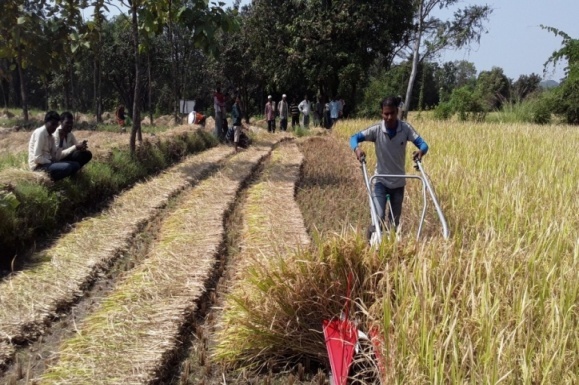 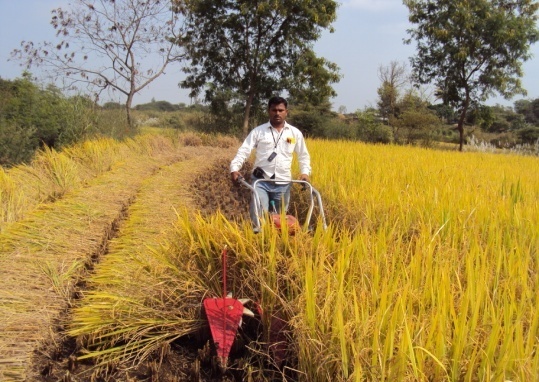 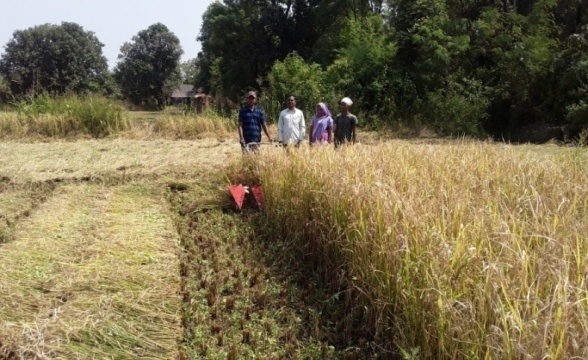 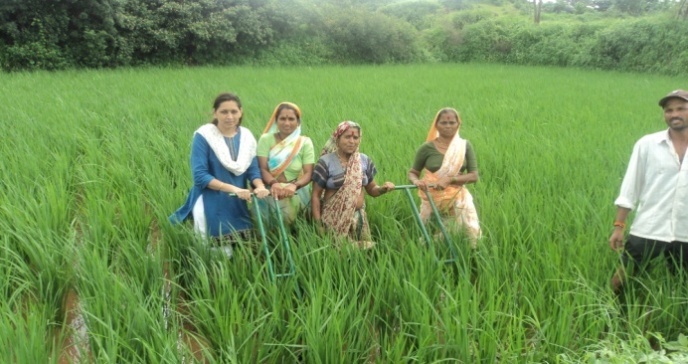 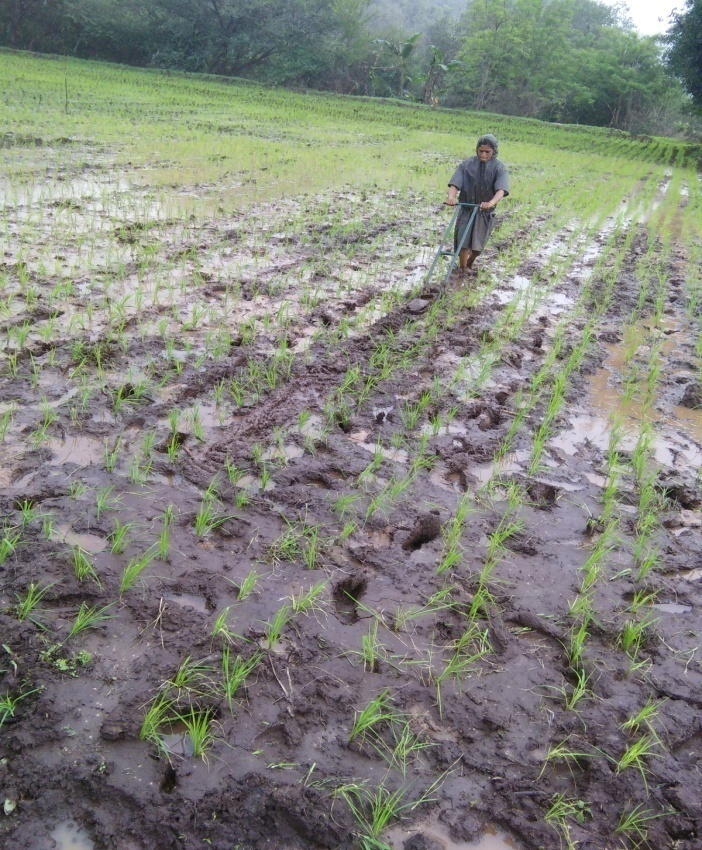 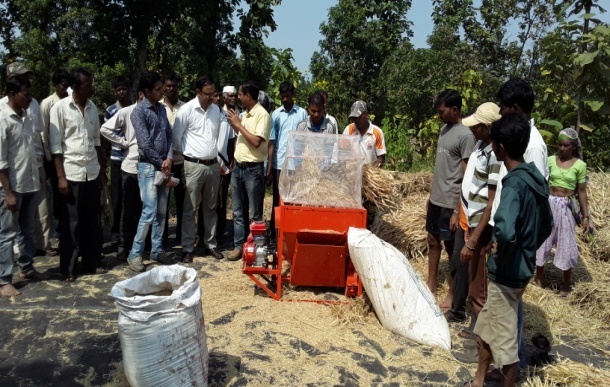 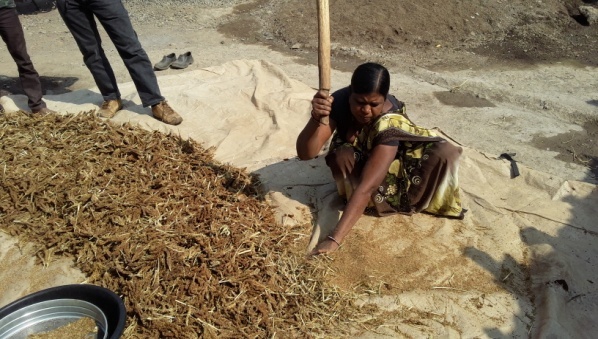 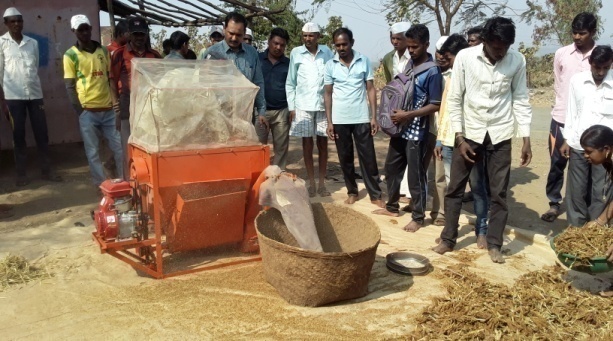 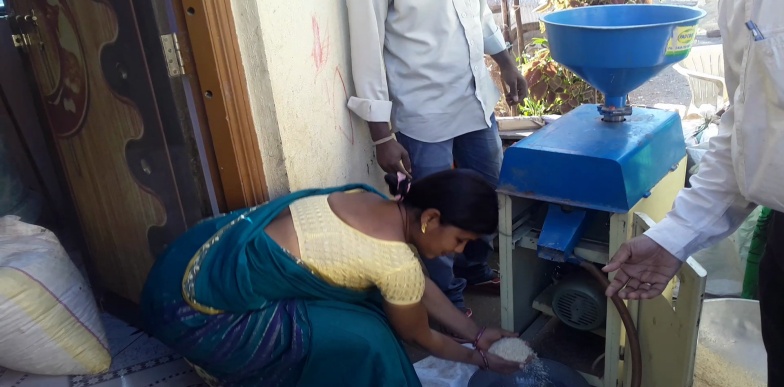 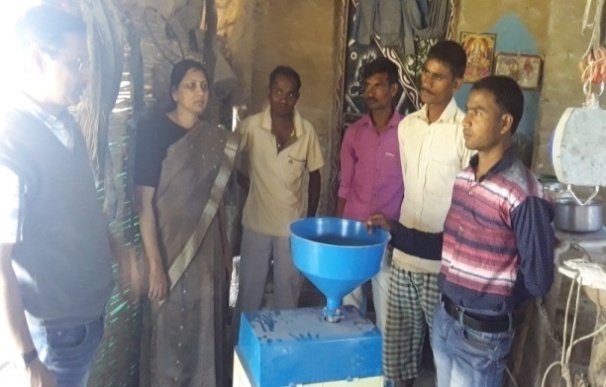 SeasonCropsCropsCropsCropsCropsCropsCropsSeasonTomatoBrinjalChilliCapsicumVineyard VegetablesCabbage/CauliflowerMarigoldTotalKharif12500015000016000040000700002000040000605000Rabi/summer70000300000700002000015000040000100000750000Total1950004500002300006000022000060000500001265000particularsCropsCropsCropsCropsCropsCropsCropsparticularsTomatoBrinjalChilliCapsicumVineyard VegetablesCabbage/CauliflowerMarigoldTotalAnnual Production 1950004500002300006000022000060000500001265000Av.Rate per seedlings1.00.0.701.002.303.001.002.00Av. Cost of Production00.500.300.501.502.000.301.50Net cost Rs.00.500.400.500.801.000.700.50Net Income Rs. Per yr.97500180000115000480002200004200025000727500MWDateRainfallRainyWindSunshineTemperatureTemperatureHumidityHumidityPanmmDaysVelocityHrsMaxMinMornEvenEvapo 131-Apr003.19.937.417.476416.4142-Apr004.29.538.619.465306.63-Apr004.61038.218.869296.54-Apr003.89.937.817.677206.85-Apr0039.839.418.471256.96-Apr003.41038.219.867276.87-Apr005.210.237.619.4712678-Apr002.89.93818.262286.9003.769.9038.1518.6369.7528.256.74159-Apr003.510.237.215.679246.910-Apr002.11037.616.465196.811-Apr005.610.237.418.670256.612-Apr003.61037.41979316.813-Apr003.79.936.6188026714-Apr003.99.837.81878286.615-Apr003.89.93820.681246.9003.759.9437.8318.3672.4826.956.761616-Apr0059.838.622.382276.817-Apr0049.438.423.281386.618-Apr0.203.77.13920.48524619-Apr006.59.938.61981236.820-Apr006.210.238.818.480256.921-Apr006.710.336.620.277256.822-Apr007.310.236.818.670269.2004.309.8337.9218.9374.5126.936.841723-Apr003.91037.618.878269.124-Apr005.210.339176917925-Apr004.610.438.816.671249.226-Apr005.410.338.816.871239.327-Apr005.810.438.816.665229.428-Apr006.110.43919.8692410.229-Apr005.910.238.420.6652610004.519.9338.0718.7373.4626.107.411830-Apr006.810.43920702210.61-May008.510.53819.6632810.52-May0010.410.538.819.4672210.83-May008.911.13919.6652111.24-May00711.438.6196024125-May008.211.538.821.6712112.26-May006.711.63922.2682613.4005.1410.1238.1918.9972.2125.638.13197-May006.911.44022592413.78-May008.811.237.421.45924139-May007.911.538.420.2622113.210-May005.211.640.222.6611913.611-May004.311.239.822.6602413.512-May004.6113722.264321313-May004.811.339.622.6582613.4005.2710.2938.3019.4270.4925.438.892014-May006.911.13921542413.815-May009.41140.622.6772214.216-May008.510.438.222.476241417-May008.710.839.423.6762013.818-May009.210.240.425.2702913.919-May009.810.137.823723113.820-May009.6103922.8642813.6005.7210.3238.4119.8670.4125.439.512121-May0011.110.440.222.6814513.722-May009.41038.822.4803712.923-May00119.637.225824112.724-May0010.91038.425.4843813.225-May0011.5937.225.276321326-May00119.838.224.4813212.827-May00810.24023.8854612006.2410.2738.4320.3371.6026.899.882228-May009.310.141.224.684291429-May0014.21039.825.8853913.930-May0014.99.5836.824.6843612.831-May0013.9937.2247936131-Jun00109.838.823.67646122-Jun006.68.938.224822712.23-Jun14.819.4938.5221.48638of 14.8111.199.4838.6524.0082.2935.8612.98234-Jun008.57.93724.4773511.95-Jun5.617.25.8362480486.86-Jun0012.85.735.224.8894710.77-Jun4.8111.58.235.422.8823988-Jun0014.3834.824.68640129-Jun0013.57.635.424.8894211.910-Jun0013.6834.423.4825010.810.4211.637.3135.4624.1183.5743.0010.302411-Jun0016.86.834.425885212.212-Jun0018.87.534.624.8894910.913-Jun0016.65.838.624804212.614-Jun0017.26.934.424813810.515-Jun0013.57.334.823.2793910.816-Jun0013.17.2322470481117-Jun0013.26.93021897411.20015.606.9134.1123.7182.2948.8611.312518-Jun6.619.14.427.820.88242619-Jun0.407.43.734.421.2873610.420-Jun2.2075.936.221.885696.821-Jun007.17.835.223.484821022-Jun4.418.66.934.422.890824.623-Jun008430.622.289704.424-Jun107.83.830.821.890763.914.627.865.2132.7722.0086.7165.296.592625-Jun109.92.128.821.89283326-Jun41.217127.220.69574of 27-Jun1.6010328.420.692624.328-Jun008.44.130.821.282694.829-Jun317.36.229.821.482703.230-Jun008.9530.420.4816251-Jul007.84.333.219.884634.946.828.473.6729.8020.8386.8669.004.20272-Jul0010.86.932.82284625.13-Jul0011.45.431.620.889864.94-Jul1.4010.2427.821.893804.25-Jul4.2110.44.22921.6958536-Jul2.6110.23.127.621.893793.77-Jul0011.72.930.221.487754.28-Jul0012.12.730.221.887824.78.2210.974.1729.8921.6089.7178.434.26289-Jul0011.6230.221.889764.510-Jul0010.90.627.421.888864.811-Jul2.409.90.226.821.29086312-Jul4.2112025.422.290772.913-Jul5111.8027.22192831.414-Jul1.409.90.424.222.892802.815-Jul3111025.821.895911.816311.010.4626.7121.8090.8682.713.032916-Jul12.6110.7025.822.89592of 17-Jul10.6111.5024.4209790of 18-Jul4.81110.225.421.292721.219-Jul0.2011.3028.221.89084320-Jul0.6010.602721.895872.621-Jul2.8110.90.125.621.292841.322-Jul5.8110.5025.2219786037.4510.930.0425.9421.4094.0085.001.623023-Jul4.8113.6025.621.695891.324-Jul1010.7024.821.49387225-Jul1.409.2024.821.690741.826-Jul0012.20.126.621.28979427-Jul0.80131.926.221.292783.828-Jul009.22.627.420.690714.129-Jul0010.92.429.821.2877448111.261.0026.4621.2690.8678.863.003130-Jul009.3329.220.289644.131-Jul008.35.629.620.2826141-Aug109.66.129.621.8865832-Aug0013.85.83021.884684.43-Aug0014.66.129.821.682694.64-Aug0015.9430.221.689824.75-Aug1.6012.94.127.221.292723.62.6012.064.9629.3721.2086.2967.714.06326-Aug0014.33.93121.4877647-Aug0015.71.627.821.488724.48-Aug0010.50.227.221.293794.69-Aug009.90.926.821.495814.210-Aug2.2010.71.626.82195723.411-Aug0013.72.227.421.48879412-Aug5.2115.11.62721.689781.87.4112.841.7127.7121.3490.7176.713.773313-Aug2010.22.828.22197822.114-Aug2.61123.127.221.497772.515-Aug1.209.72.92821.293792.616-Aug0011.8027.821.49087417-Aug48113.4023.821.49787018-Aug1.4012.2024.82193841.219-Aug00101.921.281455.2211.331.5326.6321.2394.5082.432.343420-Aug0012.702820.892864.121-Aug7.6110.80.325.420.29790122-Aug6.418.40.824209083023-Aug0.6011.50.926.420.89072324-Aug0.609.51.427.82090792.925-Aug2.618.40.527.820.29378226-Aug2.408.51.3262195802.120.229.970.7426.4920.4392.4381.142.163527-Aug7.616.70.626.6209085128-Aug1.605.82.525.819.895792.429-Aug005.56.427.219.886694.830-Aug0011.15.828.8208860531-Aug00116.228.619.887635.21-Sep009.16.528.819.2867952-Sep0.4093.92920907249.618.314.5627.8319.8088.8672.433.91363-Sep0011.36.827.82081665.14-Sep0.407.32.526.419.490724.85-Sep1.409.23.225.819.2907346-Sep0010.75.427.81982565.37-Sep009.46.728.818.686525.88-Sep007.97.228.417.886545.99-Sep007.66.828.61787505.81.809.065.5127.6618.7186.0060.435.243710-Sep006.57.729.6178957611-Sep005830.217.686535.912-Sep006.86.530.217.48858613-Sep007.57.429.616.886486.114-Sep005.66.129.816.68467615-Sep003.86.730.419.284446.216-Sep003.58.4302080646005.537.2629.9717.8085.2955.866.033817-Sep004.18302082486.218-Sep004.7631.818.288606.419-Sep005.26.331.218.888856.220-Sep11.415.56.629.218.89150121-Sep004.9631.420.288406.322-Sep009.35.631.621.685586.423-Sep00107.227.618.89156611.416.246.5330.4019.4987.5756.715.503924-Sep006.77.330.818.887496.225-Sep006.69.431.41880436.426-Sep006.49.833.21886366.527-Sep001.28.13418.686456.428-Sep002.98.332.818.88747629-Sep002.87.933.620.884406.130-Sep001.8933.818.682426.2004.068.5432.8018.8084.5743.146.26401-Oct001.2834.82073426.42-Oct002.7734.620.875526.23-Oct002.8734.420.683656.44-Oct0.203.4834.220.482466.75-Oct002.17.833.619.6824766-Oct003.37.933.218.876546.17-Oct003.7834.217.886336.40.202.747.6734.1419.7179.5748.436.31418-Oct003.78.1341881306.29-Oct002.4833.816.470326.110-Oct002.7934.41673276.211-Oct0037.834.816.878326.312-Oct001.9833.817.88229613-Oct0038.134.414.877296.114-Oct0028.733.614.283286002.678.2434.1116.2977.7129.576.134215-Oct001.9933.616.68142616-Oct001.48.935.217.271336.317-Oct001.9934.218.260346.118-Oct0029.233.819.47954619-Oct001.1933.81879386.120-Oct001.79.333.818.48235621-Oct001.69.134.418.675356.2001.669.0734.1118.0675.2938.716.104322-Oct001.29.334.817.877286.123-Oct0029.435.21573266.224-Oct001.79.234.8147526625-Oct002.19.634.614.66742626-Oct0036.633.416.683405.927-Oct001.4733.215.463315.828-Oct001.28.133.212.877265.7001.88.4634.1715.1773.5731.295.964429-Oct0041033.212.875295.930-Oct003.31032.212.266365.731-Oct0049.831.413.464365.61-Nov005.29.631.852.2745.8002.588.9233.5017.6672.3031.945.89